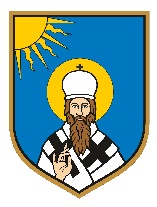           REPUBLIKA HRVATSKAOSJEČKO-BARANJSKA ŽUPANIJA            OPĆINA ŠODOLOVCI               Općinsko VijećeKLASA: 400-03/22-01/1URBROJ: 2158-36-01-23-2Šodolovci, 24. svibnja 2023.g.Temeljem odredbi članka 89. Zakona o proračunu (Narodne novine broj 144/21) i članka 31. Statuta Općine Šodolovci (Službeni glasnik Općine Šodolovci br. 2/21) Općinsko vijeće Općine Šodolovci na svojoj 15. sjednici održanoj dana 24. svibnja 2023. godine donosi:GODIŠNJI IZVJEŠTAJ O IZVRŠENJU PRORAČUNA OPĆINE ŠODOLOVCI ZA 2022.g.I. OPĆI DIOČlanak 1Opći dio godišnjeg izvještaja o izvršenju proračuna sadrži: Sažetak Račun prihoda i rashoda i  Račun financiranja,Račun prihoda i rashoda,Račun financiranja. Članak 2Proračun Općine Šodolovci  do 31. prosinca 2022. godine (u daljnjem tekstu: Proračun) ostvaren je kako slijedi:SAŽETAK  RAČUNA PRIHODA I RASHODARASPOLOŽIVA SREDSTVA IZ PRETHODNIH GODINASAŽETAK RAČUNA FINANCIRANJAČlanak 3Račun prihoda i rashoda sastoji se od prihoda i rashoda iskazanih prema izvorima financiranja i ekonomskoj klasifikaciji te rashoda iskazanih prema funkcijskoj klasifikaciji.PRIHODI PREMA EKONOMSKOJ KLASIFIKACIJIRASHODI PREMA EKONOMSKOJ KLASIFIKACIJIPRIHODI PREMA IZVORIMA FINANCIRANJARASHODI PREMA IZVORIMA FINANCIRANJARASHODI PREMA FUNKCIJSKOJ KLASIFIKACIJIČlanak 4U Računu financiranja se iskazuju primici od financijske imovine i zaduživanja te izdaci za financijsku imovinu i otplate instrumenata zaduživanja prema izvorima financiranja i ekonomskoj klasifikaciji.RAČUN FINANCIRANJA II. POSEBNI DIOČlanak 5.Posebni dio godišnjeg izvještaja o izvršenju proračuna Općine Šodolovci sadrži izvršenje rashoda i izdataka po organizacijskoj klasifikaciji, izvorima financiranja i ekonomskoj klasifikaciji, raspoređenih u programe koji se sastoje od aktivnosti i projekata. ORGANIZACIJSKA KLASIFIKACIJAPROGRAMSKA KLASIFIKACIJAIII. OBRAZLOŽENJE GODIŠNJEG IZVJEŠTAJA O IZVRŠENJU PRORAČUNA OPĆINE ŠODOLOVCIOBRAZLOŽENJE OPĆEG I POSEBNOG DIJELA PRORAČUNAPrema Godišnjem izvještaju o izvršenju Proračuna Općine Šodolovci za 2022.g. Proračun je izvršen kako slijedi:Prihodi poslovanja i od prodaje nefinancijske imovine ostvareni su u iznosu od 9.157.005,05 kn dok su rashodi poslovanja i rashodi za nabavu nefinancijske imovine izvršeni u iznosu od 8.569.374,82 kn. Stavljanjem u odnos ostvarenih prihoda i izvršenih rashoda na dan 31.12.2022.g. ostvaren je višak prihoda u iznosu od 587.630,23 kn.Raspoloživa sredstva iz prethodnih godina (rezultat poslovanja na dan 31.12.2021.g.) u iznosu od 1.615.233,43 kn uvećan za višak prihoda na dan 31.12.2022.g. čine preneseni višak prihoda i primitaka raspoloživ na dan 31.12.2022.g. u iznosu od 2.202.863,66 kn.Prihode poslovanja Općine Šodolovci čine:Prihodi od poreza (skupina 61),Pomoći iz inozemstva  i od subjekata unutar općeg proračuna (skupina 63),Prihodi od imovine (skupina 64),Prihodi od upravnih i administrativnih pristojbi, pristojbi po posebnim propisima i naknada (skupina 65),Prihodi od prodaje proizvoda i robe te pruženih usluga, prihodi od donacija te povrati po protestiranim jamstvima (skupina 66)Kazne, upravne mjere i ostali prihodi (skupina 68).Prihode od prodaje nefinancijske imovine Općine Šodolovci čine:Prihodi od prodaje neproizvedene dugotrajne imovine (skupina 71)Prihodi od prodaje proizvedene dugotrajne imovine (skupina 72).U sljedećem grafičkom prikazu daje se pregled planiranih i ostvarenih prihoda poslovanja na dan 31.12.2022.g. sa usporednim prikazom ostvarenja prihoda poslovanja u 2021.g.Grafički prikaz br. 1: Pregled planiranih i ostvarenih prihoda poslovanja Općine Šodolovci na dan 31.12.2022.g.  s usporednim prikazom ostvarenja za isto razdoblje prethodne godineIz grafičkog prikaza br. 1 vidljivo je da najveći udio u prihodima poslovanja čine prihodi od pomoći iz inozemstva i od subjekata unutar općeg proračuna odnosno 56,00 %.  Prihodi od poreza (skupina 61) ostvareni su u iznosu od 1.295.911,46 kn, a odnose se na prihode od poreza i prireza na dohodak, poreza na imovinu te poreza na robu i usluge. Prihodi od pomoći iz inozemstva  i od subjekata unutar općeg proračuna (skupina 63) su u  2022.g. ostvareni u iznosu od 4.905.207,47 kn. Navedeni iznos pomoći odnosi se na prihode od fiskalnog izravnanja (2.559.434,81 kn), tekuće pomoći iz županijskog proračuna za uređenje odvodnih melioracijskih kanala u naselju Paulin Dvor (74.375,00 kn), kapitalne pomoći proračunu iz drugih proračuna (814.356,00 kn) za sufinanciranje izgradnje dijela pješačke staze u naselju Šodolovci, izgradnju sportskog igrališta u naselju Koprivna, izgradnju semafora sa mjeračima brzine u naselju Šodolovci i nabavu radnog stroja – bager, tekuće pomoći od izvanproračunskih korisnika (347.340,00 kn) za sufinanciranje sanacije odlagališta u naselju Šodolovci, tekuće pomoći temeljem prijenosa EU sredstava (998.101,66 kn) za provedbu projekta „Zajedno u zajednici u općini Šodolovci“ i kapitalne pomoći temeljem prijenosa EU sredstava (111.600,00 kn) za sufinanciranje izgradnje dječjeg igralište u naselju Petrova Slatina. Prihodi od imovine (skupina 64) ostvareni su u iznosu od 834.743,16 kn, a najvećim dijelom se odnose na prihode od koncesije za državno poljoprivredno zemljište, prihode od privremenog raspolaganja državnim poljoprivrednim zemljištem, prihode od zakupa poslovnih prostora u vlasništvu općine, zakupa općinskog poljoprivrednog zemljišta, naknade za pravo služnosti, prihode od legalizacije. Prihodi od upravnih i administrativnih pristojbi, pristojbi po posebnim propisima i naknada (skupina 65) su ostvareni u iznosu od 765.775,59 kn, a odnose se na prihode od prava puta i naknade za pokretnu prodaju, prihode od šumskog i vodnog doprinosa te prihode od komunalne naknade i komunalnog doprinosa. Prihodi od prodaje proizvoda i robe te pruženih usluga, prihodi od donacija te povrati po protestiranim jamstvima (skupina 66)  su ostvareni u iznosu od 957.098,00 kn, a odnose se na donacije Zajedničkog vijeća općina.  Tekućim donacijama u iznosu od 108.380,00 kn sufinancirana je izmjena vanjske stolarije na društvenom domu u naselju Palača, a kapitalne donacije u iznosu od 848.718,00 kn ostvarene su za financiranje izgradnje nadstrešnice kod sportske zgrade u naselju Šodolovci i garaže kod zgrade općine, unutarnje uređenja zgrade u vlasništvu općine i uređenje vanjskog prostora društvenog doma sa izgradnjom sportskog sadržaja u naselju Ada. Kazne, upravne mjere i ostali prihodi (skupina 68) su u  2022.g. ostvareni u iznosu od 157,73 kn, a odnose se na povrat uplaćene naknade za troškove stanovanja korisniku zajamčene minimalne naknade koji je preminuo i prihode od pasivne kamate. Prihodi od prodaje nefinancijske imovine ostvareni su u iznosu od 398.111,64 kn, a odnose se na prihode od prodaje neproizvedene dugotrajne imovine odnosno prihode od prodaje državnog poljoprivrednog zemljišta i prihode od prodaje postrojenja i opreme odnosno radnog stroja kombinirka. Sljedeći grafički prikaz daje pregled planiranih i ostvarenih rashoda poslovanja na dan 31.12.2022.g. sa usporednim prikazom ostvarenih rashoda za isto razdoblje prethodne godine.Grafički prikaz br. 2: Pregled planiranih i ostvarenih rashoda poslovanja na dan 31.12.2022.g. sa usporednim prikazom ostvarenih rashoda za isto razdoblje prethodne godine.Najveći udio u ukupno ostvarenim rashodima poslovanja na dan 31.12.2022.g. se odnosi na materijalne rashode, a isti su u   2022.g. izvršeni u iznosu od 3.927.807,70 kn. Materijalne rashode čine naknade troškova zaposlenima (službena putovanja, naknade za prijevoz na posao i s posla, stručno usavršavanje službenika), rashodi za materijal i energiju (uredski materijal, rashodi za električnu energiju, materijal i dijelovi za tekuće i investicijsko održavanje, sitni inventar), rashodi za usluge (usluge telefona, Internet, poštarina, tekuće i investicijsko održavanje, promidžba i informiranje, komunalne usluge, zakupnine i najamnine, intelektualne usluge, računalne usluge) i ostali nespomenuti rashodi poslovanja (naknade za rad predstavničkog tijela, premije osiguranja, reprezentacija, pristojbe i naknade, ostali nespomenuti rashodi poslovanja).Rashodi za zaposlene su u  promatranom razdoblju izvršeni  u iznosu od 1.381.402,01 kn, a odnose se na bruto plaće i obvezne doprinose na plaće za zaposlene službenike, dužnosnike i zaposlenike u projektu „Zajedno u zajednici u općini Šodolovci“.Financijski rashodi su ostvareni u iznosu od 24.985,58 kn, a odnose se na usluge platnog prometa.Pomoći dane u inozemstvo i unutar općeg proračuna su izvršeni u iznosu od 28.840,19 kn, a odnose se na sufinanciranje školskog obroka djeci osnovnih škola i financiranje rada Doma zdravlja u Šodolovcima (rashodi za električnu energiju, telefon, Internet). Naknade građanima i kućanstvima na temelju osiguranja i druge naknade izvršeni su u iznosu od 589.148,29 kn. Ovi rashodi se odnose na pomoći obiteljima odnosno kućanstvima u vidu jednokratnih novčanih pomoći i novčanih dodataka umirovljenicima povodom blagdana ali i naknade u naravi kao što je sufinanciranje cijene prijevoza za učenike srednjih škola, sufinanciranje dječjeg vrtića i  priključaka na vodoopskrbnu mrežu. Ostali rashodi su izvršeni u iznosu od 368.639,66 kn, a odnose se na tekuće donacije vjerskim zajednicama, političkim strankama, udrugama, sportskim društvima te humanitarnim organizacijama. Sljedeći grafički prikaz daje pregled ostvarenih i planiranih rashoda za nabavu nefinancijske imovine na dan 31.12.2022. g.  sa usporednim prikazom ostvarenih rashoda u istom razdoblju prethodne godine. Grafički prikaz br. 3: Pregled planiranih i ostvarenih rashoda za nabavu nefinancijske imovine na dan 31.12.2022.g. sa usporednim prikazom ostvarenih rashoda za isto razdoblje prethodne godine.Rashodi za nabavu nefinancijske imovine su u  2022.g. godini izvršeni u iznosu od 2.248.551,39 kn, a odnose se na  rashode za nabavu proizvedene dugotrajne imovine.Rashodi za nabavu proizvedene dugotrajne imovine izvršeni u  2022.g.  odnose se na rashode za građevinske objekte u iznosu od 1.015.906,11 kn (usluga izrade projektno tehničke dokumentacije za izgradnju nerazvrstane ceste u ulici 4. Juli u naselju Ada, izgradnja sportskog igrališta u naselju Koprivna, izgradnja nadstrešnice kod zgrade općine i sportske zgrade), postrojenja i oprema u iznosu od 1.206.840,28 kn (nabava računala i računalne opreme, uredskog namještaja, informativno-interaktivnih sučelja, klima uređaja, izgradnja pješačkog semafora sa mjeračima brzine, ugradnja videonadzora za kontrolu onečišćenja tla na lokaciji u Šodolovcima, nabava i ugradnja dječjih igrala na igralištu u naselju Ada, nabava uređaja, radnog stroja bager točkaš i nabava opreme) i višegodišnji nasadi u iznosu od 25.805,00 kn.Kao što je prethodno navedeno Opći dio Proračuna osim sažetka Račun prihoda i rashoda čini i sažetak  Račun financiranja. Račun financiranja daje pregled ostvarenih primitaka i izdataka. U  2022.g. nema ostvarenih primitaka kao niti izvršenih izdataka.Posebni dio Proračuna u Godišnjem izvještaju o izvršenju proračuna analizira se kroz organizacijsku i programsku klasifikaciju te izvore financiranja i ekonomsku klasifikaciju. Iz organizacijske klasifikacije je vidljivo da Proračun Općine Šodolovci ima dva razdjela: Predstavnička i izvršna tijela te Jedinstveni upravni  odjel. Unutar razdjela Predstavnička i izvršna tijela nalaze se dvije glave, jedna istoimena razdjelu, a druga se odnosi na rad Vijeća srpske nacionalne manjine. Unutar razdjela Jedinstveni upravni odjel je jedna glava istoimena razdjelu.  Sljedeći grafički prikazi daju pregled izvršenih rashoda na dan 31.12.2022. g. po organizacijskoj klasifikaciji. Grafički prikaz br. 4: Pregled planiranih i ostvarenih rashoda na dan 31.12.2022.g. po glavama unutar razdjela 001 Predstavničko i izvršno tijeloIz grafičkog prikaza br. 4 vidljivo je da razdjel 001 Predstavničko i izvršno tijelo sadrži ukupno tri programa, a ukupni rashodi izvršeni u ovom razdjelu iznose 289.355,41 kn.Program 1001 Redovan rad predstavničkog tijela izvršen je u ukupnom iznosu od 88.924,14 kn, a sadrži sljedeće aktivnosti:Aktivnost A100101 Naknade za rad članova predstavničkog tijelaAktivnost A100102 Financiranje političkih stranaka i vijećnika liste grupe biračaProgram 1002 Redovan rad izvršnog tijela izvršen je u ukupnom  iznosu od 166.962,21 kn, a sadrži sljedeće aktivnosti:A100201 Poslovanje ureda načelnikaA100202 Članarina za lokalnu akcijsku grupu Vuka-DunavA100203 Proslava dana općineA100204 Proračunska zalihaU 2022.g. održano je ukupno 6 sjednica Općinskog vijeća te su poslovi iz djelokruga rada predstavničkog tijela i izvršnog tijela uspješno obavljeni, a u skladu sa raspoloživim poslovnim prilikama i proračunskim sredstvima. Program 1004 Redovan rad srpske nacionalne manjine je izvršen u ukupnom iznosu od 33.469,06 kn,  a sadrži sljedeće aktivnosti:A100401 Organizacija manifestacija i putovanjaU 2022.g.  u organizaciji Vijeća srpske nacionale manjine održala se proslava 100 godina postojanja naselja općine Šodolovci. Na prethodno spomenutoj proslavi okupili su se i družili mještani svih naselja općine Šodolovci kao i naselja susjednih općina. Grafički prikaz br. 5: Pregled planiranih i ostvarenih rashoda na dan 31.12.2022.g. po programima unutar razdjela 002 Jedinstveni upravni odjelGrafički prikaz br. 5 prikazuje 19 programa koji se nalaze unutar Razdjela 002 Jedinstveni upravni odjel. Ukupni rashodi ostvareni u spomenutom razdjelu iznose 8.280.019,41 kn.Program 2001 Mjere i aktivnosti za osiguranje rada iz djelokruga Jedinstvenog upravnog odjela izvršen je u ukupnom iznosu od 958.168,75 kn, a sadrži sljedeće aktivnosti:Aktivnost A200101 Stručno, administrativno i tehničko osoblje,Aktivnost A200102 Redovni rashodi poslovanja javne uprave i administracije,Aktivnost A200103 Rashodi za osobe izvan radnog odnosa. U 2022.g. poslovi iz djelokruga rada Jedinstvenog upravnog odjela su izvršeni učinkovito i pravovremeno, a u skladu sa raspoloživim prilikama i novčanim sredstvima. Početkom tekuće godine računovodstvo i financije se evidentiraju kroz novi računovodstveni program te se radom u istom znatno povećala učinkovitost rada, a ostvarene su i dodatne uštede u proračunu zbog znatno nižih mjesečnih troškova održavanja. Program 2002 Održavanje objekata i uređaja komunalne infrastrukture je izvršen u iznosu od 1.737.454,41 kn, a sadrži sljedeće aktivnosti:Aktivnost A200201 	Održavanje javne rasvjete,Aktivnost A200202 Održavanje i uređenje javnih zelenih površina,Aktivnost A200203 Održavanje groblja,Aktivnost A200204 Održavanje građevina, predmeta i uređaja javne namjene,Aktivnost A200205 Održavanje nerazvrstanih cesta,Aktivnost A200206 Održavanje građevina javne odvodnje oborinskih voda,Aktivnost A200207 Održavanje čistoće javnih površina,Tekući projekt T200208 Uređenje odvodnih melioracijskih kanala u naselju Paulin Dvor.Program 2003 Izgradnja objekata i uređaja komunalne infrastrukture je izvršen u iznosu od 808.438,04 kn, a sadrži sljedeće aktivnosti:Kapitalni projekt K200303 Javne prometne površine na kojima nije dopušten promet motornih vozila,Kapitalni projekt K200305 Javne zelene površine,Kapitalni projekt K200308 Građevine namijenjene obavljanju javnog prijevoza,Kapitalni projekt K200311 Izgradnja nerazvrstane ceste u ulici 4. Jula u naselju Ada.Program 2004 Zaštita okoliša je izvršen u iznosu od 516.087,18 kn, a sadrži sljedeće aktivnosti:Aktivnost A200401 Zbrinjavanje otpada.Program 2005 Zaštita životinja je izvršen u iznosu od 0,00 kn, a sadrži sljedeće aktivnosti:Aktivnost A200501 Mjere i aktivnosti za osiguranje zaštite životinja. Program 2006 Potpora poljoprivredi je izvršen u iznosu od 0,00 kn, a sadrži sljedeće aktivnosti:Aktivnost A200601 Uređenje poljskih puteva, Aktivnost A200602 Ostale mjere za poticanje poljoprivrede.Program 2008 Socijalna skrb je izvršen u iznosu od 34.000,00 kn, a sadrži sljedeće aktivnosti:Aktivnost A200801 Jednokratne pomoći,Aktivnost A200802 Troškovi stanovanja, Aktivnost A200804 Naknade u naravi socijalno ugroženim kućanstvima.Program 2009 Prostorno uređenje i unapređenje stanovanja je izvršen u iznosu od 209.646,77 kn, a sadrži sljedeće aktivnosti:Aktivnost A200901 Božićni i novogodišnji poklon paketići,Aktivnost A200902 Naknade za novorođenu djecu,Aktivnost A200903 Naknade građanima u naraviAktivnost A200906 Novčani dodaci umirovljenicima povodom blagdana,Aktivnost A200908 Proslava dječjeg dana u općini Šodolovci,Kapitalni projekt K200901 Projekt WiFi4EU.Program 2010 Obrazovanje je izvršen u iznosu od 408.923,14 kn, a sadrži sljedeće aktivnosti:Aktivnost A201001 Predškolsko obrazovanje,Aktivnost A201002 Osnovnoškolsko obrazovanje,Aktivnost A201003 Srednjoškolsko obrazovanje, Aktivnost A201004 Visoko obrazovanje.Program 2011 Razvoj sporta i rekreacije je izvršen u iznosu od 11.500,00 kn, a sadrži sljedeće aktivnosti:Aktivnost A201101 Poticanje sportskih aktivnosti.Program 2012 Promicanje kulture je izvršen u iznosu od 40.500,00 kn, a sadrži sljedeće aktivnosti:Aktivnost A201201 Poticanje kulturnih aktivnostiProgram 2013 Zdravstvo je izvršen u iznosu od 17.391,44 kn,  a sadrži sljedeće aktivnosti:Aktivnost A201301 Rad zdravstvene ambulante Šodolovci,Aktivnost A201302 Mjere i aktivnosti za zaštitu zdravlja.Program 2014 Razvoj sustava civilne zaštite je izvršen u iznosu od 220.612,50 kn, a sadrži sljedeće aktivnosti:Aktivnost A201401 Redovna djelatnost JVP i DVD,Aktivnost A201402 Redovna djelatnost civilne zaštite. Program 2015 Razvoj civilnog društva je izvršen u iznosu od 101.339,66 kn, a sadrži sljedeće aktivnosti:Aktivnost A201501 Humanitarno-socijalne udruge,Aktivnost A201502 Vjerske zajednice,Aktivnost A201503 Zaštita i promicanje prava i interesa osoba s invaliditetom,Aktivnost A201504 Zaštita prava nacionalnih manjina. Provedbom aktivnosti u programu održavanja objekata i uređaja komunalne infrastrukture u 2022.g. doprinijelo se poboljšanju uvjeta življenja na području općine. Aktivnostima održavanja i uređenja javnih zelenih površina i groblja kontinuirano se radi na povećanju kvalitete infrastrukture javnih površina. Kroz aktivnost održavanja nerazvrstanih cesta sanirane su udarne rupe na cesti u Srednjoj ulicu u Silašu što je doprinijelo povećanju sigurnosti u prometu na toj relaciji. U promatranom razdoblju provedena je i proljetna deratizacija kao i dezinsekcija  s ciljem poboljšanja uvjeta zdravstvene zaštite stanovništva i sprječavanja širenja zaraznih bolesti. Kroz aktivnost održavanja građevina javne odvodnje i oborinskih voda uređen je dio kanalske mreže u naselju Koprivna, a kroz tekući projekt sufinanciran sredstvima iz županijskog proračuna uređena je i kanalska mreža u naselju Paulin Dvor. Aktivnostima planiranim u programu izgradnje objekata i uređaja komunalne infrastrukture izvršeni su rashodi koji se odnose na izradu projektno tehničke dokumentacije za izgradnju nogostupa u dijelu naselja Palača, završena je izgradnja dijela nogostupa u ulici Ive Andrića u naselju Šodolovci, izgrađeno je sportsko igralište u naselju Koprivna, stara i dotrajala dječja igrala na dječjem igralištu u Adi su zamijenjena novim igralima i djelomično je završen postupak ishođenja projektno tehničke dokumentacije za izgradnju nerazvrstane ceste u ulici 4. Juli u naselju Ada.U programu zaštita okoliša izvršene su aktivnosti koje se odnose na ugradnju videonadzora na lokacijama otpadom onečišćenog tla radi kontrole daljnjeg nelegalnog odlaganja otpada. Uz navedeno nastavljeno je kontinuirano financiranje postavljanja mobilnog reciklažnog dvorišta prema unaprijed dogovorenim terminima u naseljima općine.U programu socijalna skrb provedene su aktivnosti koji se odnose na isplate jednokratnih pomoći stanovnicima kojima je ista neophodna kao i isplate troškova stanovanja korisnicima zajamčene minimalne naknade. U programu Prostorno uređenje i unapređenje stanovanja izvršene su aktivnosti kojima se doprinosi povećanju nataliteta i brige o djeci, a to su isplate naknada za novorođenu djecu te aktivnosti kojima se doprinosi digitalnoj tranziciji društva poput redovnog održavanja opreme za WiFi4EU te financiranje usluge interneta koja je javno dostupna svima. U drugoj polovici 2022.g. izvršene su i aktivnosti brige za djecu kao i starije osobe kroz podjelu prigodnih poklon paketića povodom blagdana djeci te isplatu novčanih dodataka umirovljenicima. U programu Obrazovanje izvršene su sve planirane aktivnosti kojima se doprinosi boljoj kvaliteti predškolskog odgoja kao i kvaliteti obrazovanja za sve uzraste. U ovom programu izvršene su aktivnosti sufinanciranja dječjeg vrtića i predškolskog odgoja, sufinanciranje školskog obroka za sve učenike osnovnih škola, sufinanciranje prijevoza učenicima srednjih škola, financiranje nabave dodatnih obrazovnih materijala za sve učenike osnovnih škola te isplata jednokratnih novčanih naknada studentima. Program Razvoj sporta i rekreacije kroz aktivnost poticanja sportskih aktivnosti ima za cilj potaknuti svijest o sportu kod mladih, ali i starije populacije. Ovom aktivnošću iz općinskog proračuna isplaćuju se sredstva pomoći za rad sportskim društvima i izvan granica općine gdje  ima poseban interes obzirom na broj stanovnika sa područja općine Šodolovci koji su aktivni u istima, ali su osigurana i isplaćena sredstva za rad i aktivnosti jedinog sportskog društva koje djeluje na području općine. U programu promicanje kulture provode se aktivnosti kojima je cilj poticati kulturnu aktivnost na području općine kroz isplatu tekućih donacija udrugama. U 2022.g. kroz ovaj program isplaćene su tekuće donacije udrugama žena i kulturno umjetničkoj udruzi kao i nekim udrugama koje djeluju izvan granica općine Šodolovci. Izvršeni rashodi u programu zdravstvo se odnose na financiranje režijskih troškova u zdravstvenoj ambulanti u Šodolovcima. Aktivnostima u programu razvoj sustava civilne zaštite cilj je kontinuirano ulaganje u razvoj kvalitetnog sustava civilne zaštite na području općine kako bi se mještanima osigurala potrebna pomoć i zaštita u nepredviđenim i nesvakidašnjim okolnostima. U 2022.g. kroz ovaj program izvršeno je redovno financiranje rada dobrovoljnog vatrogasnog društva u Silašu, sufinanciranje rada Hrvatske gorske službe spašavanja kao i lovačke udruge sa područja općine. Uz navedeno utrošena su i sredstva za nabavu odjeće i obuće članovima tima civilne zaštite. Kroz program razvoj civilnog društva izvršene su tekuće donacije vjerskim zajednicama kao i udrugama koje promiču prava i interese osoba sa invaliditetom. Program 2016 Zaželi bolji život u općini Šodolovci je izvršen u iznosu od 692.813,44 kn, a sadrži sljedeće aktivnosti:Aktivnost A201602 Nabava opreme i higijenskih potrepština, Aktivnost A201603 Troškovi plaće zaposlenih žena,Aktivnost A201604 Promidžba i vidljivosti Aktivnost A201605 Upravljanje projektom i administracija.U 2022.g. nastavljena je provedba aktivnosti u sklopu projekta „Zaželi bolji život u općini Šodolovci“, a djelovanje istoga završeno je 30.06.2022.g., a skrb za starije i nemoćne osobe nastavlja se aktivnostima kroz projekt „Zajedno u zajednici u općini Šodolovci“.Program 2017 Zajedno u zajednici u općini Šodolovci je izvršen u iznosu od 490.960,04 kn, a sadrži sljedeće aktivnosti:Aktivnost A201701 Dnevne aktivnosti i psihološka podrška,Aktivnost A201704 Promidžba i vidljivost iAktivnost A201705 Upravljanje projektom i administracija.Kao što je prethodno i navedeno skrb za starije i nemoćne osobe nastavljena je provedbom aktivnosti kroz projekt istoimen programu 2017.Program 2018 Upravljanje imovinomAktivnostima u programu upravljanje imovinom izvršenih su rashodi vezani za uređenje unutrašnjosti u društvenom domu u Silašu, izmjenu vanjske stolarije na društvenom domu u Palači, izgradnji novog priključka na vodovodnu mrežu na mjesnom groblju u Šodolovcima, izgradnja nadstrešnica kod sportske zgrade i zgrade općine u naselju Šodolovci,  nabavu računala i računalne opreme potrebnih za redovno poslovanje Jedinstvenog upravnog odjela te ugradnju klima uređaja u društvenom domu u Silašu. Uz navedeno nabavljena je i komunalna te komunikacija oprema koja se odnosi na nabavu radnog stroja bager te informativno-interaktivna sučelja. Program 2019 Razvoj i sigurnost prometaOstvarenju cilja programa razvoj i sigurnost prometa u 2022.g. kroz aktivnost izrade prometnih elaborata kako bi se regulirao promet uslijed izvođenja određenih radova te kroz kapitalni projekt kojim je izgrađen semafor sa mjeračima brzine u naselju Šodolovci. 3. STANJE NENAPLAĆENIH POTRAŽIVANJA I NEPODMIRENIH DOSPJELIH     OBVEZA NA DAN 31.12.2022.G.Na kraju izvještajnog razdoblja (stanje na dan 31.12.2022.g.) ukupne obveze iznose 188.410,16 kn, a od toga nepodmirene dospjele obveze iznose 52.832,06  kn.Stanje nenaplaćenih potraživanja za prihode poslovanja na dan 31.12.2022.g.  iznosi kako slijedi:Potraživanja za poreze -36.447,07 kn,Potraživanja za prihode od imovine 278.229,90 kn,Potraživanja za upravne i administrativne pristojbe, pristojbe po posebnim propisima i naknade 58.716,36 knPotraživanja za kazne i upravne mjere te ostale prihode 1.831,25 kn.Stanje nenaplaćenih potraživanja za prihode od prodaje nefinancijske imovine na dan 31.12.2022.g.  iznosi 2.847.271,94 kn.Ukupan iznos ispravka vrijednosti potraživanja za prihode poslovanja  iznosi 308.179,41 kn te uzimajući u obzir isti, ukupan iznos potraživanja za prihode poslovanja  na dan 31.12.2022.g. iznosi 67.045,17 kn.Ukupan iznos ispravka vrijednosti potraživanja za prihode od prodaje nefinancijske imovine iznosi 106.625,20 kn te uzimajući u obzir isti, ukupan iznos potraživanja za prihode od prodaje nefinancijske imovine iznosi 2.740.646,74 kn.IV. POSEBNI IZVJEŠTAJI U GODIŠNJEM IZVJEŠTAJU O IZVRŠENJU PRORAČUNA OPĆINE ŠODOLOVCISukladno članku 80. Zakona o proračunu (Narodne novine br. 144/21) Godišnji izvještaj o izvršenju proračuna sadrži:IZVJEŠTAJo korištenju proračunske zaliheČlanak 1.U proračunu se utvrđuju sredstva za proračunsku zalihu sukladno članku 65. Zakona o proračunu (Narodne novine br. 144/21).Sredstva proračunske zalihe koriste se za nepredviđene namjene, za koje u proračunu nisu osigurana sredstva ili za namjene za koje se tijekom godine pokaže da za njih nisu utvrđena dovoljna sredstva jer ih pri planiranju proračuna nije bilo moguće predvidjeti. Članak 2.U razdoblju od 01.01.2022.g. do 31.12.2022.g. Općina Šodolovci nije koristila sredstva proračunske zalihe.Sukladno članku 80. Zakona o proračunu (Narodne novine br. 144/21) Godišnji izvještaj o izvršenju proračuna sadrži:IZVJEŠTAJ o zaduživanju na domaćem i stranom tržištu novca i kapitalaČlanak 1.Mogućnost zaduživanja uzimanjem kredita, zajmova i izdavanjem vrijednosnih papira jedinica lokalne i područne (regionalne) samouprave je propisana člankom 118. Zakona o proračunu (Narodne novine br. 144/21).Članak 2.U razdoblju od 01.01.2022.g. do 31.12.2022.g. Općina Šodolovci nije imala novih zaduženja uzimanjem kredita, zajmova i izdavanjem vrijednosnih papira.Sukladno članku 80. Zakona o proračunu (Narodne novine br. 144/21) Godišnji izvještaj o izvršenju proračuna sadrži:IZVJEŠTAJo danim jamstvima i plaćanjima po protestiranim jamstvimaČlanak 1.Davanje jamstva jedinice lokalne i područne (regionalne samouprave) je propisano člankom 129. Zakona o proračunu (Narodne novine br. 144/21).Članak 2.U razdoblju od 01.01.2022.g. do 31.12.2022.g. Općina Šodolovci nije izdavala jamstva sukladno članku 144. Zakona o proračunu, ali su izdavani sljedeći instrumenti osiguranja plaćanja:V. ZAVRŠNE ODREDBEČlanak 6.Opći i posebni dio izvještaja o izvršenju Proračuna objavit će se u „Službenom glasniku Općine Šodolovci“ i na web stranici Općine www.sodolovci.hr. 	PREDSJEDNIK OPĆINSKOG VIJEĆA:	Lazar Telenta, v.r.OPISOSTVARENO 2021. GODINEII. IZMJENE I DOPUNE PRORAČUNA OPĆINE ŠODOLOVCI ZA 2022.G.OSTVARENO 2022. GODINE1234Prihodi poslovanja7.448.428,878.076.121,698.758.893,41Prihodi od prodaje nefinancijske imovine304.560,04364.432,06398.111,64UKUPNO PRIHODI7.752.988,918.440.553,759.157.005,05Rashodi poslovanja6.604.671,197.397.136,186.320.823,43Rashodi za nabavu nefinancijske imovine1.355.079,782.658.651,002.248.551,39UKUPNO RASHODI7.959.750,9710.055.787,188.569.374,82RAZLIKA VIŠAK/MANJAK-206.762,06-1.615.233,43587.630,23UKUPAN DONOS VIŠKA/MANJKA IZ PRETHODNIH GODINA1.821.995,491.615.233,431.615.233,43VIŠAK/MANJAK IZ PRETHODNIH GODINA KOJI ĆE SE POKRITI/RASPOREDITI1.821.995,491.615.233,431.615.233,43Izdaci za financijsku imovinu i otplate zajmova0,000,000,00Primici od financijske imovine i zaduživanja0,000,000,00NETO FINANCIRANJEVIŠAK/MANJAK + NETO FINANCIRANJE1.615.233,430,002.202.863,66RAČUN I OPIS RAČUNAOSTVARENO 2021. GODINEII. IZMJENE I DOPUNE PRORAČUNA OPĆINE ŠODOLOVCI ZA 2022.G.OSTVARENO 2022. GODINE12346 Prihodi poslovanja7.448.428,878.076.121,698.758.893,4161 Prihodi od poreza707.658,011.048.384,251.295.911,46         11 PRIHODI OD POREZA707.658,011.048.384,251.295.911,46611 Porez i prirez na dohodak563.720,23948.184,251.115.607,666111 Porez i prirez na dohodak od nesamostalnog rada 380.664,04453.184,25492.372,016112 Porez i prirez na dohodak od samostalnih djelatnosti185.486,56315.000,00376.453,206113 Porez i prirez na dohodak od imovine i imovinskih prava42.883,3540.000,0052.202,886114 Porez i prirez na dohodak od kapitala70.260,0871.000,0094.389,386115 Porez i prirez na dohodak po godišnjoj prijavi77.499,1069.000,00281.970,016117 Povrat poreza i prireza na dohodak po godišnjoj prijavi-193.072,900,00-181.779,82613 Porezi na imovinu143.131,70100.000,00180.152,256134 Povremeni porezi na imovinu143.131,70100.000,00180.152,25614 Porezi na robu i usluge806,08200,00151,556142 Porez na promet806,08200,00151,5563 Pomoći iz inozemstva i od subjekata unutar općeg proračuna5.654.629,255.397.949,984.905.207,47         19 KOMPENZACIJSKA MJERA2.500.494,432.561.934,762.559.434,81         511 TEKUĆE POMOĆI IZ ŽUPANIJSKOG PRORAČUNA66.265,6474.375,0074.375,00         512 TEKUĆE POMOĆI IZ DRŽAVNOG PRORAČUNA129.234,290,000,00         513 TEKUĆE POMOĆI OD IZVANPRORAČUNSKIH KORISNIKA89.251,14403.435,39347.340,00         514 TEKUĆE POMOĆI OD INSTITUCIJA I TIJELA EU2.486.644,651.020.231,20998.101,66         522 KAPITALNE POMOĆI IZ DRŽAVNOG PRORAČUNA158.967,48826.783,63814.356,00         523 KAPITALNE POMOĆI OD IZVANPRORAČUNSKIH KORISNIKA197.000,00399.590,000,00         524 KAPITALNE POMOĆI OD INSTITUCIJA I TIJELA EU26.771,62111.600,00111.600,00632 Pomoći od međunarodnih organizacija te institucija i tijela EU0,000,000,006324 Kapitalne pomoći od institucija i tijela  EU0,000,000,00633 Pomoći proračunu iz drugih proračuna i izvanproračunskim korisnicima2.854.961,843.463.093,393.448.165,816331 Tekuće pomoći proračunu iz drugih proračuna i izvanproračunskim korisnicima2.695.994,362.636.309,762.633.809,816332 Kapitalne pomoći proračunu iz drugih proračuna i izvanproračunskim korisnicima158.967,48826.783,63814.356,00634 Pomoći od izvanproračunskih korisnika286.251,14803.025,39347.340,006341 Tekuće pomoći od izvanproračunskih korisnika 89.251,14403.435,39347.340,006342 Kapitalne pomoći od izvanproračunskih korisnika197.000,00399.590,000,00638 Pomoći temeljem prijenosa EU sredstava2.513.416,271.131.831,201.109.701,666381 Tekuće pomoći temeljem prijenosa EU sredstava2.486.644,651.020.231,20998.101,666382 Kapitalne pomoći temeljem prijenosa EU sredstava26.771,62111.600,00111.600,0064 Prihodi od imovine618.750,04794.643,90834.743,16         12 PRIHODI OD FINANCIJSKE IMOVINE2.203,47228,13457,32         13 PRIHODI OD NEFINANCIJSKE IMOVINE0,0073.027,93105.302,88         131 PRIHODI OD ZAKUPA POSLOVNOG PROSTORA41.499,440,000,00         132 PRIHODI OD NAKNADE ZA POKRETNU PRODAJU I PRAVO PUTA4.800,000,000,00         133 PRIHODI OD ZAKUPA OPĆINSKOG POLJOPRIVREDNOG ZEMLJIŠTA22.495,710,000,00         134 PRIHODI OD OSTALIH KONCESIJA35.791,320,000,00         44 PRIHODI OD LEGALIZACIJE13.242,054.320,009.260,90         46 PRIHOD OD ZAKUPA DRŽ. POLJOP. ZEMLJIŠTA34.599,420,000,00         47 PRIHOD OD KONCESIJE DRŽ. POLJOP. ZEMLJIŠTA464.118,630,000,00         49 PRIHODI OD RASPOLAGANJA DRŽ. POLJOP. ZEMLJIŠTEM0,00717.067,84719.722,06641 Prihodi od financijske imovine635,16228,13457,326414 Prihodi od zateznih kamata430,540,00291,266419 Ostali prihodi od financijske imovine204,62228,13166,06642 Prihodi od nefinancijske imovine616.546,57794.415,77834.285,846421 Naknade za koncesije499.909,95597.240,99625.322,086422 Prihodi od zakupa i iznajmljivanja imovine98.594,57188.054,78194.902,866423 Naknada za korištenje nefinancijske imovine4.800,004.800,004.800,006429 Ostali prihodi od nefinancijske imovine13.242,054.320,009.260,90643 Prihodi od kamata na dane zajmove1.568,310,000,006434 Prihodi od kamata na dane zajmove trgovačkim društvima u javnom sektoru1.568,310,000,0065 Prihodi od upravnih i administrativnih pristojbi, pristojbi po posebnim propisima i naknada259.086,19403.045,50765.775,59         13 PRIHODI OD NEFINANCIJSKE IMOVINE0,0048.604,29145.504,29         132 PRIHODI OD NAKNADE ZA POKRETNU PRODAJU I PRAVO PUTA48.604,290,000,00         31 PRIHODI OD NAKNADE ZA TROŠKOVE DISTRIBUCIJE VODE482,000,000,00         41 KOMUNALNA NAKNADA134.583,36135.690,71130.418,90         42 KOMUNALNI DOPRINOS8.306,635.000,006.073,52         43 ŠUMSKI DOPRINOS66.827,25212.750,50483.615,41         48 VODNI DOPRINOS282,661.000,00163,47651 Upravne i administrativne pristojbe48.604,2948.604,2948.604,296514 Ostale pristojbe i naknade48.604,2948.604,2948.604,29652 Prihodi po posebnim propisima67.591,91213.750,50580.678,886522 Prihodi vodnog gospodarstva764,661.000,00163,476524 Doprinosi za šume66.827,25212.750,50483.615,416526 Ostali nespomenuti prihodi 0,000,0096.900,00653 Komunalni doprinosi i naknade 142.889,99140.690,71136.492,426531 Komunalni doprinosi8.306,635.000,006.073,526532 Komunalne naknade134.583,36135.690,71130.418,9066 Prihodi od prodaje proizvoda i robe te pruženih usluga, prihodi od donacija te povrati po protestiranim jamstvima200.000,00407.098,06957.098,00         61 KAPITALNE DONACIJE OD NEPROFITNIH ORGANIZACIJA0,00298.718,06848.718,00         62 TEKUĆE DONACIJE OD NEPROFITNIH ORGANIZACIJA200.000,00108.380,00108.380,00663 Donacije od pravnih i fizičkih osoba izvan općeg proračuna i povrat donacija po protestiranim jamstvima200.000,00407.098,06957.098,006631 Tekuće donacije200.000,00108.380,00108.380,006632 Kapitalne donacije0,00298.718,06848.718,0068 Kazne, upravne mjere i ostali prihodi8.305,3825.000,00157,73         13 PRIHODI OD NEFINANCIJSKE IMOVINE8.305,385.000,00157,73         15 PRIHODI OD KAZNI0,0020.000,000,00681 Kazne i upravne mjere0,0010.000,000,006819 Ostale kazne0,0010.000,000,00683 Ostali prihodi8.305,3815.000,00157,736831 Ostali prihodi8.305,3815.000,00157,737 Prihodi od prodaje nefinancijske imovine304.560,04364.432,06398.111,6471 Prihodi od prodaje neproizvedene dugotrajne imovine304.560,04317.772,06350.451,64         45 PRIHODI OD PRODAJE DRŽ. POLJOP. ZEMLJIŠTA304.560,04317.772,06350.451,64711 Prihodi od prodaje materijalne imovine - prirodnih bogatstava304.560,04317.772,06350.451,647111 Zemljište304.560,04317.772,06350.451,6472 Prihodi od prodaje proizvedene dugotrajne imovine0,0046.660,0047.660,00         13 PRIHODI OD NEFINANCIJSKE IMOVINE0,0046.660,0047.660,00722 Prihodi od prodaje postrojenja i opreme0,0046.660,0047.660,007227 Uređaji, strojevi i oprema za ostale namjene0,0046.660,0047.660,00UKUPNO PRIHODI7.752.988,918.440.553,759.157.005,05RAČUN I OPIS RAČUNAOSTVARENO 2021. GODINEII. IZMJENE I DOPUNE PRORAČUNA OPĆINE ŠODOLOVCI ZA 2022.G.OSTVARENO 2022. GODINE12343 Rashodi poslovanja6.604.671,197.397.136,186.320.823,4331 Rashodi za zaposlene2.241.114,221.420.092,001.381.402,01         11 PRIHODI OD POREZA243.134,82421.279,68405.248,64         19 KOMPENZACIJSKA MJERA52.470,9024.000,0020.000,00         45 PRIHODI OD PRODAJE DRŽ. POLJOP. ZEMLJIŠTA0,00100.000,0083.542,51         47 PRIHOD OD KONCESIJE DRŽ. POLJOP. ZEMLJIŠTA100.000,000,000,00         513 TEKUĆE POMOĆI OD IZVANPRORAČUNSKIH KORISNIKA88.237,630,000,00         514 TEKUĆE POMOĆI OD INSTITUCIJA I TIJELA EU1.757.270,87874.812,32872.610,86311 Plaće (Bruto)1.847.937,841.099.970,361.075.317,903111 Plaće za redovan rad1.847.937,841.099.970,361.075.317,90312 Ostali rashodi za zaposlene89.670,90148.471,45139.471,453121 Ostali rashodi za zaposlene89.670,90148.471,45139.471,45313 Doprinosi na plaće303.505,48171.650,19166.612,663132 Doprinosi za obvezno zdravstveno osiguranje303.505,48171.650,19166.612,6632 Materijalni rashodi3.441.099,524.638.283,463.927.807,70         11 PRIHODI OD POREZA1.187.977,83926.842,08599.233,68         12 PRIHODI OD FINANCIJSKE IMOVINE168,00228,13228,13         13 PRIHODI OD NEFINANCIJSKE IMOVINE0,00190.781,57132.727,20         131 PRIHODI OD ZAKUPA POSLOVNOG PROSTORA2.947,250,000,00         132 PRIHODI OD NAKNADE ZA POKRETNU PRODAJU I PRAVO PUTA2.930,000,000,00         134 PRIHODI OD OSTALIH KONCESIJA0,000,000,00         15 PRIHODI OD KAZNI0,0020.000,000,00         18 PRIHODI VIJEĆA SRPSKE NACIONALNE MANJINE103.210,0011.852,545.400,00         19 KOMPENZACIJSKA MJERA814.111,621.508.533,421.407.886,19         31 PRIHODI OD NAKNADE ZA TROŠKOVE DISTRIBUCIJE VODE482,000,000,00         41 KOMUNALNA NAKNADA90.946,19164.327,25159.055,44         42 KOMUNALNI DOPRINOS15.000,000,00782,66         43 ŠUMSKI DOPRINOS6.780,00178.268,02113.743,15         44 PRIHODI OD LEGALIZACIJE0,0017.562,0516.250,00         45 PRIHODI OD PRODAJE DRŽ. POLJOP. ZEMLJIŠTA299.375,0087.957,10193.098,69         46 PRIHOD OD ZAKUPA DRŽ. POLJOP. ZEMLJIŠTA43.920,430,000,00         47 PRIHOD OD KONCESIJE DRŽ. POLJOP. ZEMLJIŠTA268.950,140,000,00         48 VODNI DOPRINOS4.289,25782,660,00         49 PRIHODI OD RASPOLAGANJA DRŽ. POLJOP. ZEMLJIŠTEM0,00481.057,00288.214,89         511 TEKUĆE POMOĆI IZ ŽUPANIJSKOG PRORAČUNA16.155,6474.375,0074.375,00         513 TEKUĆE POMOĆI OD IZVANPRORAČUNSKIH KORISNIKA24.375,00384.948,90346.840,00         514 TEKUĆE POMOĆI OD INSTITUCIJA I TIJELA EU459.481,17382.387,74381.592,67         62 TEKUĆE DONACIJE OD NEPROFITNIH ORGANIZACIJA100.000,00208.380,00208.380,00321 Naknade troškova zaposlenima182.264,8385.771,0051.058,493211 Službena putovanja2.081,688.200,000,003212 Naknade za prijevoz, za rad na terenu i odvojeni život40.038,6543.071,0043.070,993213 Stručno usavršavanje zaposlenika127.712,5029.500,007.987,503214 Ostale naknade troškova zaposlenima12.432,005.000,000,00322 Rashodi za materijal i energiju416.874,82584.865,06515.491,113221 Uredski materijal i ostali materijalni rashodi132.134,9175.598,6471.162,213223 Energija276.121,28468.675,42418.757,903224 Materijal i dijelovi za tekuće i investicijsko održavanje0,002.000,002.020,733225 Sitni inventar i auto gume7.185,8716.591,009.937,773227 Službena, radna i zaštitna odjeća i obuća1.432,7622.000,0013.612,50323 Rashodi za usluge2.621.258,903.706.293,733.153.324,783231 Usluge telefona, pošte i prijevoza52.665,9773.400,0062.264,413232 Usluge tekućeg i investicijskog održavanja631.775,60585.863,05466.529,523233 Usluge promidžbe i informiranja162.429,32157.613,81131.923,773234 Komunalne usluge1.431.142,732.008.846,041.825.881,343235 Zakupnine i najamnine15.912,9775.125,0065.385,813236 Zdravstvene i veterinarske usluge10.770,0010.870,003.870,003237 Intelektualne i osobne usluge214.431,75669.566,33481.860,823238 Računalne usluge82.495,14100.200,0099.007,463239 Ostale usluge19.635,4224.809,5016.601,65324 Naknade troškova osobama izvan radnog odnosa0,001.500,000,003241 Naknade troškova osobama izvan radnog odnosa0,001.500,000,00329 Ostali nespomenuti rashodi poslovanja220.700,97259.853,67207.933,323291 Naknade za rad predstavničkih i izvršnih tijela, povjerenstava i slično171.344,81108.624,16107.884,453292 Premije osiguranja17.068,8319.004,7717.448,203293 Reprezentacija4.713,4480.454,2660.731,123294 Članarine i norme3.306,003.306,003.306,003295 Pristojbe i naknade12.351,5616.632,886.545,753299 Ostali nespomenuti rashodi poslovanja11.916,3331.831,6012.017,8034 Financijski rashodi20.499,4130.158,0924.985,58         11 PRIHODI OD POREZA1,8170,0026,45         12 PRIHODI OD FINANCIJSKE IMOVINE5.426,5520.088,0920.104,53         19 KOMPENZACIJSKA MJERA15.071,0510.000,004.854,60343 Ostali financijski rashodi20.499,4130.158,0924.985,583431 Bankarske usluge i usluge platnog prometa20.497,6030.088,0924.959,133433 Zatezne kamate1,8170,0026,4535 Subvencije0,0015.000,000,00         49 PRIHODI OD RASPOLAGANJA DRŽ. POLJOP. ZEMLJIŠTEM0,0015.000,000,00352 Subvencije trgovačkim društvima, zadrugama, poljoprivrednicima i obrtnicima izvan javnog sektora0,0015.000,000,003523 Subvencije poljoprivrednicima i obrtnicima0,0015.000,000,0036 Pomoći dane u inozemstvo i unutar općeg proračuna40.509,2193.000,0028.840,19         11 PRIHODI OD POREZA0,0093.000,0028.840,19         19 KOMPENZACIJSKA MJERA40.509,210,000,00363 Pomoći unutar općeg proračuna11.777,5050.000,000,003632 Kapitalne pomoći unutar općeg proračuna11.777,5050.000,000,00366 Pomoći proračunskim korisnicima drugih proračuna28.731,7143.000,0028.840,193661 Tekuće pomoći proračunskim korisnicima drugih proračuna28.731,7143.000,0028.840,1937 Naknade građanima i kućanstvima na temelju osiguranja i druge naknade598.297,32715.775,47589.148,29         11 PRIHODI OD POREZA159.000,0062.250,2749.074,67         13 PRIHODI OD NEFINANCIJSKE IMOVINE0,0012.665,2012.665,20         19 KOMPENZACIJSKA MJERA413.047,32617.000,00503.548,42         511 TEKUĆE POMOĆI IZ ŽUPANIJSKOG PRORAČUNA26.250,0023.860,0023.860,00372 Ostale naknade građanima i kućanstvima iz proračuna598.297,32715.775,47589.148,293721 Naknade građanima i kućanstvima u novcu256.158,99322.000,00248.700,003722 Naknade građanima i kućanstvima u naravi342.138,33393.775,47340.448,2938 Ostali rashodi263.151,51484.827,16368.639,66         11 PRIHODI OD POREZA0,0076.800,0019.112,50         13 PRIHODI OD NEFINANCIJSKE IMOVINE6.000,005.000,001.500,00         19 KOMPENZACIJSKA MJERA257.151,51403.027,16348.027,16381 Tekuće donacije261.685,53471.827,16368.639,663811 Tekuće donacije u novcu261.685,53471.827,16368.639,66385 Proračunska zaliha0,0010.000,000,003851 Proračunska zaliha0,0010.000,000,00386 Kapitalne pomoći 1.465,983.000,000,003861 Kapitalne pomoći kreditnim i ostalim financijskim institucijama te trgovačkim društvima u javnom sektoru1.465,983.000,000,004 Rashodi za nabavu nefinancijske imovine1.355.079,782.658.651,002.248.551,3941 Rashodi za nabavu neproizvedene dugotrajne imovine0,000,000,00         11 PRIHODI OD POREZA0,000,000,00         19 KOMPENZACIJSKA MJERA0,000,000,00         523 KAPITALNE POMOĆI OD IZVANPRORAČUNSKIH KORISNIKA0,000,000,00411 Materijalna imovina - prirodna bogatstva0,000,000,004113 Ostala prirodna materijalna imovina0,000,000,00412 Nematerijalna imovina0,000,000,004126 Ostala nematerijalna imovina0,000,000,0042 Rashodi za nabavu proizvedene dugotrajne imovine1.355.079,782.658.651,002.248.551,39         11 PRIHODI OD POREZA80,00213.625,28185.164,38         13 PRIHODI OD NEFINANCIJSKE IMOVINE0,0061.415,0846.660,00         131 PRIHODI OD ZAKUPA POSLOVNOG PROSTORA16.250,000,000,00         132 PRIHODI OD NAKNADE ZA POKRETNU PRODAJU I PRAVO PUTA58.008,580,000,00         133 PRIHODI OD ZAKUPA OPĆINSKOG POLJOPRIVREDNOG ZEMLJIŠTA62.136,950,000,00         134 PRIHODI OD OSTALIH KONCESIJA40.000,000,000,00         19 KOMPENZACIJSKA MJERA436.762,54470.744,46463.554,56         41 KOMUNALNA NAKNADA0,0038.129,7338.129,73         42 KOMUNALNI DOPRINOS10.527,793.777,22639,72         43 ŠUMSKI DOPRINOS44.873,38100.000,00425.395,00         45 PRIHODI OD PRODAJE DRŽ. POLJOP. ZEMLJIŠTA0,00135.000,0035.000,00         47 PRIHOD OD KONCESIJE DRŽ. POLJOP. ZEMLJIŠTA181.416,250,000,00         49 PRIHODI OD RASPOLAGANJA DRŽ. POLJOP. ZEMLJIŠTEM0,00169.362,500,00         512 TEKUĆE POMOĆI IZ DRŽAVNOG PRORAČUNA129.234,29120.295,04119.724,00         522 KAPITALNE POMOĆI IZ DRŽAVNOG PRORAČUNA178.790,00647.993,63635.566,00         523 KAPITALNE POMOĆI OD IZVANPRORAČUNSKIH KORISNIKA197.000,00399.590,000,00         61 KAPITALNE DONACIJE OD NEPROFITNIH ORGANIZACIJA0,00298.718,06298.718,00421 Građevinski objekti658.524,271.288.406,101.015.906,114211 Stambeni objekti42.800,000,000,004212 Poslovni objekti0,00135.000,000,004213 Ceste, željeznice i ostali prometni objekti360.206,25293.312,50155.812,504214 Ostali građevinski objekti255.518,02860.093,60860.093,61422 Postrojenja i oprema576.655,511.270.244,901.206.840,284221 Uredska oprema i namještaj8.693,2230.000,0022.036,784222 Komunikacijska oprema254.444,8140.982,0040.982,004223 Oprema za održavanje i zaštitu44.130,0017.714,1517.714,154225 Instrumenti, uređaji i strojevi0,00421.548,75393.795,004226 Sportska i glazbena oprema0,0091.250,0091.250,004227 Uređaji, strojevi i oprema za ostale namjene269.387,48668.750,00641.062,35423 Prijevozna sredstva99.900,000,000,004231 Prijevozna sredstva u cestovnom prometu99.900,000,000,00425 Višegodišnji nasadi i osnovno stado0,00100.000,0025.805,004251 Višegodišnji nasadi0,00100.000,0025.805,00426 Nematerijalna proizvedena imovina20.000,000,000,004263 Umjetnička, literarna i znanstvena djela20.000,000,000,0045 Rashodi za dodatna ulaganja na nefinancijskoj imovini0,000,000,00         19 KOMPENZACIJSKA MJERA0,000,000,00         522 KAPITALNE POMOĆI IZ DRŽAVNOG PRORAČUNA0,000,000,00         61 KAPITALNE DONACIJE OD NEPROFITNIH ORGANIZACIJA0,000,000,00451 Dodatna ulaganja na građevinskim objektima0,000,000,004511 Dodatna ulaganja na građevinskim objektima0,000,000,00UKUPNO RASHODI7.959.750,9710.055.787,188.569.374,82IZVOR I OPIS IZVORAOSTVARENO 2021. GODINEII. IZMJENE I DOPUNE PRORAČUNA OPĆINE ŠODOLOVCI ZA 2022.G.OSTVARENO 2022. GODINE12341 OPĆI PRIHODI I PRIMICI3.371.852,053.803.839,364.154.428,4911 PRIHODI OD POREZA707.658,011.048.384,251.295.911,4612 PRIHODI OD FINANCIJSKE IMOVINE2.203,47228,13457,3213 PRIHODI OD NEFINANCIJSKE IMOVINE8.305,38173.292,22298.624,90131 PRIHODI OD ZAKUPA POSLOVNOG PROSTORA41.499,440,000,00132 PRIHODI OD NAKNADE ZA POKRETNU PRODAJU I PRAVO PUTA53.404,290,000,00133 PRIHODI OD ZAKUPA OPĆINSKOG POLJOPRIVREDNOG ZEMLJIŠTA22.495,710,000,00134 PRIHODI OD OSTALIH KONCESIJA35.791,320,000,0015 PRIHODI OD KAZNI0,0020.000,000,0019 KOMPENZACIJSKA MJERA2.500.494,432.561.934,762.559.434,813 VLASTITI PRIHODI482,000,000,0031 PRIHODI OD NAKNADE ZA TROŠKOVE DISTRIBUCIJE VODE482,000,000,004 PRIHODI ZA POSEBNE NAMJENE1.026.520,041.393.601,111.699.705,9041 KOMUNALNA NAKNADA134.583,36135.690,71130.418,9042 KOMUNALNI DOPRINOS8.306,635.000,006.073,5243 ŠUMSKI DOPRINOS66.827,25212.750,50483.615,4144 PRIHODI OD LEGALIZACIJE13.242,054.320,009.260,9045 PRIHODI OD PRODAJE DRŽ. POLJOP. ZEMLJIŠTA304.560,04317.772,06350.451,6446 PRIHOD OD ZAKUPA DRŽ. POLJOP. ZEMLJIŠTA34.599,420,000,0047 PRIHOD OD KONCESIJE DRŽ. POLJOP. ZEMLJIŠTA464.118,630,000,0048 VODNI DOPRINOS282,661.000,00163,4749 PRIHODI OD RASPOLAGANJA DRŽ. POLJOP. ZEMLJIŠTEM0,00717.067,84719.722,065 POMOĆI3.154.134,822.836.015,222.345.772,66511 TEKUĆE POMOĆI IZ ŽUPANIJSKOG PRORAČUNA66.265,6474.375,0074.375,00512 TEKUĆE POMOĆI IZ DRŽAVNOG PRORAČUNA129.234,290,000,00513 TEKUĆE POMOĆI OD IZVANPRORAČUNSKIH KORISNIKA89.251,14403.435,39347.340,00514 TEKUĆE POMOĆI OD INSTITUCIJA I TIJELA EU2.486.644,651.020.231,20998.101,66522 KAPITALNE POMOĆI IZ DRŽAVNOG PRORAČUNA158.967,48826.783,63814.356,00523 KAPITALNE POMOĆI OD IZVANPRORAČUNSKIH KORISNIKA197.000,00399.590,000,00524 KAPITALNE POMOĆI OD INSTITUCIJA I TIJELA EU26.771,62111.600,00111.600,006 DONACIJE200.000,00407.098,06957.098,0061 KAPITALNE DONACIJE OD NEPROFITNIH ORGANIZACIJA0,00298.718,06848.718,0062 TEKUĆE DONACIJE OD NEPROFITNIH ORGANIZACIJA200.000,00108.380,00108.380,00UKUPNO PRIHODI7.752.988,918.440.553,759.157.005,05IZVOR I OPIS IZVORAOSTVARENO 2021. GODINEII. IZMJENE I DOPUNE PRORAČUNA OPĆINE ŠODOLOVCI ZA 2022.G.OSTVARENO 2022. GODINE12341 OPĆI PRIHODI I PRIMICI3.916.395,945.149.202,964.253.856,5011 PRIHODI OD POREZA1.590.194,461.793.867,311.286.700,5112 PRIHODI OD FINANCIJSKE IMOVINE5.594,5520.316,2220.332,6613 PRIHODI OD NEFINANCIJSKE IMOVINE6.000,00269.861,85193.552,40131 PRIHODI OD ZAKUPA POSLOVNOG PROSTORA19.197,250,000,00132 PRIHODI OD NAKNADE ZA POKRETNU PRODAJU I PRAVO PUTA60.938,580,000,00133 PRIHODI OD ZAKUPA OPĆINSKOG POLJOPRIVREDNOG ZEMLJIŠTA62.136,950,000,00134 PRIHODI OD OSTALIH KONCESIJA40.000,000,000,0015 PRIHODI OD KAZNI0,0020.000,000,0018 PRIHODI VIJEĆA SRPSKE NACIONALNE MANJINE103.210,0011.852,545.400,0019 KOMPENZACIJSKA MJERA2.029.124,153.033.305,042.747.870,933 VLASTITI PRIHODI482,000,000,0031 PRIHODI OD NAKNADE ZA TROŠKOVE DISTRIBUCIJE VODE482,000,000,004 PRIHODI ZA POSEBNE NAMJENE1.066.078,431.491.223,531.353.851,7941 KOMUNALNA NAKNADA90.946,19202.456,98197.185,1742 KOMUNALNI DOPRINOS25.527,793.777,221.422,3843 ŠUMSKI DOPRINOS51.653,38278.268,02539.138,1544 PRIHODI OD LEGALIZACIJE0,0017.562,0516.250,0045 PRIHODI OD PRODAJE DRŽ. POLJOP. ZEMLJIŠTA299.375,00322.957,10311.641,2046 PRIHOD OD ZAKUPA DRŽ. POLJOP. ZEMLJIŠTA43.920,430,000,0047 PRIHOD OD KONCESIJE DRŽ. POLJOP. ZEMLJIŠTA550.366,390,000,0048 VODNI DOPRINOS4.289,25782,660,0049 PRIHODI OD RASPOLAGANJA DRŽ. POLJOP. ZEMLJIŠTEM0,00665.419,50288.214,895 POMOĆI2.876.794,602.908.262,632.454.568,53511 TEKUĆE POMOĆI IZ ŽUPANIJSKOG PRORAČUNA42.405,6498.235,0098.235,00512 TEKUĆE POMOĆI IZ DRŽAVNOG PRORAČUNA129.234,29120.295,04119.724,00513 TEKUĆE POMOĆI OD IZVANPRORAČUNSKIH KORISNIKA112.612,63384.948,90346.840,00514 TEKUĆE POMOĆI OD INSTITUCIJA I TIJELA EU2.216.752,041.257.200,061.254.203,53522 KAPITALNE POMOĆI IZ DRŽAVNOG PRORAČUNA178.790,00647.993,63635.566,00523 KAPITALNE POMOĆI OD IZVANPRORAČUNSKIH KORISNIKA197.000,00399.590,000,006 DONACIJE100.000,00507.098,06507.098,0061 KAPITALNE DONACIJE OD NEPROFITNIH ORGANIZACIJA0,00298.718,06298.718,0062 TEKUĆE DONACIJE OD NEPROFITNIH ORGANIZACIJA100.000,00208.380,00208.380,00UKUPNO RASHODI7.959.750,9710.055.787,188.569.374,82FUNKCIJA I OPIS FUNKCIJEOSTVARENO 2021. GODINEII. IZMJENE I DOPUNE PRORAČUNA OPĆINE ŠODOLOVCI ZA 2022.G.OSTVARENO 2022. GODINE123401 Opće javne usluge2.691.212,582.430.698,082.150.337,410111 Izvršna i zakonodavna tijela249.195,52266.226,80234.976,090131 Opće usluge vezane uz službenike430.425,77871.636,33701.778,750133 Ostale opće usluge1.704.594,24959.334,95887.133,49016 Opće javne usluge koje nisu drugdje svrstane306.997,05333.500,00326.449,0803 Javni red i sigurnost56.720,87237.000,00220.612,50032 Usluge protupožarne zaštite29.720,87180.000,00180.000,00036 Rashodi za javni red i sigurnost koji nisu drugdje svrstani27.000,0057.000,0040.612,5004 Ekonomski poslovi569.724,651.466.780,95936.198,680412 Opći poslovi vezani uz rad318.130,90701.809,70465.731,180421 Poljoprivreda99.218,75115.000,000,000451 Cestovni promet152.375,00649.971,25470.467,500473 Turizam0,000,000,0005 Zaštita okoliša440.527,791.404.049,441.330.604,06051 Gospodarenje otpadom298.435,72550.901,13516.087,18052 Gospodarenje otpadnim vodama116.593,7598.702,1693.618,75056 Poslovi i usluge zaštite okoliša koji nisu drugdje svrstani25.498,32754.446,15720.898,1306 Usluge unaprjeđenja stanovanja i zajednice2.417.959,832.028.657,661.808.599,49061 Razvoj stanovanja20.000,000,000,00062 Razvoj zajednice775.721,41441.537,91409.237,91063 Opskrba vodom43.465,9821.000,0016.800,00064 Ulična rasvjeta198.561,33365.000,00308.654,22066 Rashodi vezani uz stanovanje i kom. pogodnosti koji nisu drugdje svrstani1.380.211,111.201.119,751.073.907,3607 Zdravstvo19.769,9625.000,0017.391,440721 Opće medicinske usluge19.769,9620.000,0017.391,44076 Poslovi i usluge zdravstva koji nisu drugdje svrstani0,005.000,000,0008 Rekreacija, kultura i religija932.305,361.791.447,921.580.146,83081 Službe rekreacije i sporta62.250,00677.625,54664.125,54082 Službe kulture781.180,36941.032,34762.614,73083 Službe emitiranja i izdavanja31.375,0026.937,5026.937,50084 Religijske i druge službe zajednice57.500,0093.000,0093.000,00086 Rashodi za rekreaciju, kulturu i religiju koji nisu drugdje svrstani0,0052.852,5433.469,0609 Obrazovanje538.128,72455.625,97408.923,140911 Predškolsko obrazovanje184.125,78206.100,77177.900,770912 Osnovno obrazovanje42.204,5354.525,2047.973,950922 Više srednjoškolsko obrazovanje88.798,41115.000,00103.048,42095 Obrazovanje koje se ne može definirati po stupnju48.000,0080.000,0080.000,00098 Usluge obrazovanja koje nisu drugdje svrstane175.000,000,000,0010 Socijalna zaštita207.816,35216.527,16116.561,27104 Obitelj i djeca159.201,69185.000,00108.221,61107 Socijalna pomoć stanovništvu koje nije obuhvaćeno redovnim socijalnim programima0,003.000,000,00109 Aktivnosti socijalne zaštite koje nisu drugdje svrstane48.614,6628.527,168.339,66UKUPNO RASHODI7.959.750,9710.055.787,188.569.374,82RAČUN I OPIS RAČUNAOSTVARENO 30.6.2021IZVORNI PLAN ZA 2022.G.POLUGODIŠNJE OSTVARENJE PRORAČUNA ZA 2022.G.INDEKS 4/2INDEKS 4/31234560,000,000,000,000,00OZNAKA I OPISOSTVARENO 2021. GODINEII. IZMJENE I DOPUNE PRORAČUNA OPĆINE ŠODOLOVCI ZA 2022.G.OSTVARENO 2022. GODINE1234RAZDJEL 001 PREDSTAVNIČKO I IZVRŠNO TIJELO437.986,38349.989,60289.355,41GLAVA 00101 PREDSTAVNIČKO I IZVRŠNO TIJELO437.986,38297.137,06255.886,35GLAVA 00102 VIJEĆE SRPSKE NACIONALNE MANJINE OPĆINE ŠODOLOVCI0,0052.852,5433.469,06RAZDJEL 002 JEDINSTVENI UPRAVNI ODJEL7.521.764,599.705.797,588.280.019,41GLAVA 00201 JEDINSTVENI UPRAVNI ODJEL7.521.764,599.705.797,588.280.019,41UKUPNO RASHODI7.959.750,9710.055.787,188.569.374,82OZNAKA I OPISOSTVARENO 2021. GODINEII. IZMJENE I DOPUNE PRORAČUNA OPĆINE ŠODOLOVCI ZA 2022.G.OSTVARENO 2022. GODINE1234RAZDJEL 001 PREDSTAVNIČKO I IZVRŠNO TIJELO437.986,38349.989,60289.355,41GLAVA 00101 PREDSTAVNIČKO I IZVRŠNO TIJELO437.986,38297.137,06255.886,35IZVOR 11 PRIHODI OD POREZA108.308,55160.908,64130.397,64IZVOR 19 KOMPENZACIJSKA MJERA313.522,19136.228,42125.488,71IZVOR 511 TEKUĆE POMOĆI IZ ŽUPANIJSKOG PRORAČUNA16.155,640,000,00PROGRAM 1001 REDOVAN RAD PREDSTAVNIČKOG TIJELA87.988,2089.924,1688.924,14AKTIVNOST A100101 NAKNADE ZA RAD ČLANOVA PREDSTAVNIČKOG TIJELAFunkcija 0111 Izvršna i zakonodavna tijela77.638,2080.624,1680.624,14IZVOR 19 KOMPENZACIJSKA MJERA77.638,2080.624,1680.624,143 Rashodi poslovanja77.638,2080.624,1680.624,1432 Materijalni rashodi77.638,2080.624,1680.624,14329 Ostali nespomenuti rashodi poslovanja77.638,2080.624,1680.624,143291 Naknade za rad predstavničkih i izvršnih tijela, povjerenstava i slično77.638,2080.624,1680.624,14AKTIVNOST A100102 FINANCIRANJE POLITIČKIH STRANAKA I VIJEĆNIKA LISTE GRUPE BIRAČAFunkcija 0111 Izvršna i zakonodavna tijela10.350,009.300,008.300,00IZVOR 11 PRIHODI OD POREZA0,009.300,008.300,003 Rashodi poslovanja0,009.300,008.300,0038 Ostali rashodi0,009.300,008.300,00381 Tekuće donacije0,009.300,008.300,003811 Tekuće donacije u novcu0,009.300,008.300,00IZVOR 19 KOMPENZACIJSKA MJERA10.350,000,000,003 Rashodi poslovanja10.350,000,000,0038 Ostali rashodi10.350,000,000,00381 Tekuće donacije10.350,000,000,003811 Tekuće donacije u novcu10.350,000,000,00PROGRAM 1002 REDOVAN RAD IZVRŠNOG TIJELA250.098,18207.212,90166.962,21AKTIVNOST A100201 POSLOVANJE UREDA NAČELNIKAFunkcija 0111 Izvršna i zakonodavna tijela161.207,32176.302,64146.051,95IZVOR 11 PRIHODI OD POREZA108.308,55148.302,64118.791,643 Rashodi poslovanja108.308,55148.302,64118.791,6431 Rashodi za zaposlene98.819,71115.233,64105.272,63311 Plaće (Bruto)84.823,6789.733,6480.062,393111 Plaće za redovan rad84.823,6789.733,6480.062,39312 Ostali rashodi za zaposlene0,0012.000,0012.000,003121 Ostali rashodi za zaposlene0,0012.000,0012.000,00313 Doprinosi na plaće13.996,0413.500,0013.210,243132 Doprinosi za obvezno zdravstveno osiguranje13.996,0413.500,0013.210,2432 Materijalni rashodi9.488,8433.069,0013.519,01321 Naknade troškova zaposlenima9.488,8421.069,0010.719,013211 Službena putovanja1.040,843.350,000,003212 Naknade za prijevoz, za rad na terenu i odvojeni život8.448,0010.719,0010.719,013213 Stručno usavršavanje zaposlenika0,003.000,000,003214 Ostale naknade troškova zaposlenima0,004.000,000,00329 Ostali nespomenuti rashodi poslovanja0,0012.000,002.800,003295 Pristojbe i naknade0,008.000,000,003299 Ostali nespomenuti rashodi poslovanja0,004.000,002.800,00IZVOR 19 KOMPENZACIJSKA MJERA52.898,7728.000,0027.260,313 Rashodi poslovanja52.898,7728.000,0027.260,3131 Rashodi za zaposlene5.000,000,000,00312 Ostali rashodi za zaposlene5.000,000,000,003121 Ostali rashodi za zaposlene5.000,000,000,0032 Materijalni rashodi47.898,7728.000,0027.260,31321 Naknade troškova zaposlenima12.432,000,000,003214 Ostale naknade troškova zaposlenima12.432,000,000,00329 Ostali nespomenuti rashodi poslovanja35.466,7728.000,0027.260,313291 Naknade za rad predstavničkih i izvršnih tijela, povjerenstava i slično21.898,2128.000,0027.260,313295 Pristojbe i naknade11.568,560,000,003299 Ostali nespomenuti rashodi poslovanja2.000,000,000,00AKTIVNOST A100202 ČLANARINA ZA LOKALNU AKCIJSKU GRUPU VUKA-DUNAVFunkcija 0133 Ostale opće usluge3.306,003.306,003.306,00IZVOR 11 PRIHODI OD POREZA0,003.306,003.306,003 Rashodi poslovanja0,003.306,003.306,0032 Materijalni rashodi0,003.306,003.306,00329 Ostali nespomenuti rashodi poslovanja0,003.306,003.306,003294 Članarine i norme0,003.306,003.306,00IZVOR 19 KOMPENZACIJSKA MJERA3.306,000,000,003 Rashodi poslovanja3.306,000,000,0032 Materijalni rashodi3.306,000,000,00329 Ostali nespomenuti rashodi poslovanja3.306,000,000,003294 Članarine i norme3.306,000,000,00AKTIVNOST A100203 PROSLAVA DANA OPĆINEFunkcija 0133 Ostale opće usluge0,0017.604,2617.604,26IZVOR 19 KOMPENZACIJSKA MJERA0,0017.604,2617.604,263 Rashodi poslovanja0,0017.604,2617.604,2632 Materijalni rashodi0,0017.604,2617.604,26329 Ostali nespomenuti rashodi poslovanja0,0017.604,2617.604,263293 Reprezentacija0,0017.604,2617.604,26AKTIVNOST A100204 PRORAČUNSKA ZALIHAFunkcija 0133 Ostale opće usluge0,0010.000,000,00IZVOR 19 KOMPENZACIJSKA MJERA0,0010.000,000,003 Rashodi poslovanja0,0010.000,000,0038 Ostali rashodi0,0010.000,000,00385 Proračunska zaliha0,0010.000,000,003851 Proračunska zaliha0,0010.000,000,00AKTIVNOST A100205 LOKALNI IZBORIFunkcija  85.584,860,000,00IZVOR 19 KOMPENZACIJSKA MJERA69.429,220,000,003 Rashodi poslovanja69.429,220,000,0032 Materijalni rashodi69.429,220,000,00322 Rashodi za materijal i energiju2.751,460,000,003221 Uredski materijal i ostali materijalni rashodi2.751,460,000,00323 Rashodi za usluge11.025,000,000,003233 Usluge promidžbe i informiranja11.025,000,000,00329 Ostali nespomenuti rashodi poslovanja55.652,760,000,003291 Naknade za rad predstavničkih i izvršnih tijela, povjerenstava i slično55.652,760,000,00IZVOR 511 TEKUĆE POMOĆI IZ ŽUPANIJSKOG PRORAČUNA16.155,640,000,003 Rashodi poslovanja16.155,640,000,0032 Materijalni rashodi16.155,640,000,00329 Ostali nespomenuti rashodi poslovanja16.155,640,000,003291 Naknade za rad predstavničkih i izvršnih tijela, povjerenstava i slično16.155,640,000,00PROGRAM 1003 UPRAVLJANJE IMOVINOM99.900,000,000,00AKTIVNOST A100301 STJECANJE NEFINACIJSKE IMOVINEFunkcija 0451 Cestovni promet99.900,000,000,00IZVOR 19 KOMPENZACIJSKA MJERA99.900,000,000,004 Rashodi za nabavu nefinancijske imovine99.900,000,000,0042 Rashodi za nabavu proizvedene dugotrajne imovine99.900,000,000,00423 Prijevozna sredstva99.900,000,000,004231 Prijevozna sredstva u cestovnom prometu99.900,000,000,00GLAVA 00102 VIJEĆE SRPSKE NACIONALNE MANJINE OPĆINE ŠODOLOVCI0,0052.852,5433.469,06IZVOR 11 PRIHODI OD POREZA0,0041.000,0028.069,06IZVOR 18 PRIHODI VIJEĆA SRPSKE NACIONALNE MANJINE0,0011.852,545.400,00PROGRAM 1004 REDOVAN RAD SRPSKE NACIONALNE MANJINE0,0052.852,5433.469,06AKTIVNOST A100401 ORGANIZACIJA MANIFESTACIJA I PUTOVANJAFunkcija 086 Rashodi za rekreaciju, kulturu i religiju koji nisu drugdje svrstani0,0052.852,5433.469,06IZVOR 11 PRIHODI OD POREZA0,0041.000,0028.069,063 Rashodi poslovanja0,0041.000,0028.069,0632 Materijalni rashodi0,0041.000,0028.069,06323 Rashodi za usluge0,001.000,00975,003235 Zakupnine i najamnine0,001.000,00975,00329 Ostali nespomenuti rashodi poslovanja0,0040.000,0027.094,063293 Reprezentacija0,0035.000,0025.999,883299 Ostali nespomenuti rashodi poslovanja0,005.000,001.094,18IZVOR 18 PRIHODI VIJEĆA SRPSKE NACIONALNE MANJINE0,0011.852,545.400,003 Rashodi poslovanja0,0011.852,545.400,0032 Materijalni rashodi0,0011.852,545.400,00323 Rashodi za usluge0,006.852,54400,003233 Usluge promidžbe i informiranja0,006.852,54400,00329 Ostali nespomenuti rashodi poslovanja0,005.000,005.000,003293 Reprezentacija0,005.000,005.000,00RAZDJEL 002 JEDINSTVENI UPRAVNI ODJEL7.521.764,599.705.797,588.280.019,41GLAVA 00201 JEDINSTVENI UPRAVNI ODJEL7.521.764,599.705.797,588.280.019,41IZVOR 11 PRIHODI OD POREZA1.481.885,911.591.958,671.128.233,81IZVOR 12 PRIHODI OD FINANCIJSKE IMOVINE5.594,5520.316,2220.332,66IZVOR 13 PRIHODI OD NEFINANCIJSKE IMOVINE6.000,00269.861,85193.552,40IZVOR 131 PRIHODI OD ZAKUPA POSLOVNOG PROSTORA19.197,250,000,00IZVOR 132 PRIHODI OD NAKNADE ZA POKRETNU PRODAJU I PRAVO PUTA60.938,580,000,00IZVOR 133 PRIHODI OD ZAKUPA OPĆINSKOG POLJOPRIVREDNOG ZEMLJIŠTA62.136,950,000,00IZVOR 134 PRIHODI OD OSTALIH KONCESIJA40.000,000,000,00IZVOR 15 PRIHODI OD KAZNI0,0020.000,000,00IZVOR 18 PRIHODI VIJEĆA SRPSKE NACIONALNE MANJINE103.210,000,000,00IZVOR 19 KOMPENZACIJSKA MJERA1.715.601,962.897.076,622.622.382,22IZVOR 31 PRIHODI OD NAKNADE ZA TROŠKOVE DISTRIBUCIJE VODE482,000,000,00IZVOR 41 KOMUNALNA NAKNADA90.946,19202.456,98197.185,17IZVOR 42 KOMUNALNI DOPRINOS25.527,793.777,221.422,38IZVOR 43 ŠUMSKI DOPRINOS51.653,38278.268,02539.138,15IZVOR 44 PRIHODI OD LEGALIZACIJE0,0017.562,0516.250,00IZVOR 45 PRIHODI OD PRODAJE DRŽ. POLJOP. ZEMLJIŠTA299.375,00322.957,10311.641,20IZVOR 46 PRIHOD OD ZAKUPA DRŽ. POLJOP. ZEMLJIŠTA43.920,430,000,00IZVOR 47 PRIHOD OD KONCESIJE DRŽ. POLJOP. ZEMLJIŠTA550.366,390,000,00IZVOR 48 VODNI DOPRINOS4.289,25782,660,00IZVOR 49 PRIHODI OD RASPOLAGANJA DRŽ. POLJOP. ZEMLJIŠTEM0,00665.419,50288.214,89IZVOR 511 TEKUĆE POMOĆI IZ ŽUPANIJSKOG PRORAČUNA26.250,0098.235,0098.235,00IZVOR 512 TEKUĆE POMOĆI IZ DRŽAVNOG PRORAČUNA129.234,29120.295,04119.724,00IZVOR 513 TEKUĆE POMOĆI OD IZVANPRORAČUNSKIH KORISNIKA112.612,63384.948,90346.840,00IZVOR 514 TEKUĆE POMOĆI OD INSTITUCIJA I TIJELA EU2.216.752,041.257.200,061.254.203,53IZVOR 522 KAPITALNE POMOĆI IZ DRŽAVNOG PRORAČUNA178.790,00647.993,63635.566,00IZVOR 523 KAPITALNE POMOĆI OD IZVANPRORAČUNSKIH KORISNIKA197.000,00399.590,000,00IZVOR 61 KAPITALNE DONACIJE OD NEPROFITNIH ORGANIZACIJA0,00298.718,06298.718,00IZVOR 62 TEKUĆE DONACIJE OD NEPROFITNIH ORGANIZACIJA100.000,00208.380,00208.380,00PROGRAM 2001 MJERE I AKTIVNOSTI ZA OSIGURANJE RADA IZ DJELOKRUGA JEDINSTVENOG UPRAVNOG ODJELA779.956,541.245.855,03958.168,75AKTIVNOST A200101 STRUČNO, ADMINISTRATIVNO I TEHNIČKO OSOBLJEFunkcija 0131 Opće usluge vezane uz službenike373.588,01542.545,33492.437,57IZVOR 11 PRIHODI OD POREZA174.229,75355.396,04325.745,793 Rashodi poslovanja174.229,75355.396,04325.745,7931 Rashodi za zaposlene144.315,11306.046,04299.976,01311 Plaće (Bruto)91.325,19165.574,59168.584,423111 Plaće za redovan rad91.325,19165.574,59168.584,42312 Ostali rashodi za zaposlene18.000,00100.471,4595.471,453121 Ostali rashodi za zaposlene18.000,00100.471,4595.471,45313 Doprinosi na plaće34.989,9240.000,0035.920,143132 Doprinosi za obvezno zdravstveno osiguranje34.989,9240.000,0035.920,1432 Materijalni rashodi29.914,6449.350,0025.769,78321 Naknade troškova zaposlenima29.914,6422.350,007.987,503211 Službena putovanja1.040,844.850,000,003212 Naknade za prijevoz, za rad na terenu i odvojeni život28.873,800,000,003213 Stručno usavršavanje zaposlenika0,0016.500,007.987,503214 Ostale naknade troškova zaposlenima0,001.000,000,00322 Rashodi za materijal i energiju0,002.000,000,003227 Službena, radna i zaštitna odjeća i obuća0,002.000,000,00323 Rashodi za usluge0,0025.000,0017.782,283236 Zdravstvene i veterinarske usluge0,007.000,000,003237 Intelektualne i osobne usluge0,0018.000,0017.782,28IZVOR 19 KOMPENZACIJSKA MJERA70.191,5755.467,0051.466,983 Rashodi poslovanja70.191,5755.467,0051.466,9831 Rashodi za zaposlene47.470,9024.000,0020.000,00312 Ostali rashodi za zaposlene47.470,9024.000,0020.000,003121 Ostali rashodi za zaposlene47.470,9024.000,0020.000,0032 Materijalni rashodi22.720,6731.467,0031.466,98321 Naknade troškova zaposlenima1.712,5031.467,0031.466,983212 Naknade za prijevoz, za rad na terenu i odvojeni život0,0031.467,0031.466,983213 Stručno usavršavanje zaposlenika1.712,500,000,00322 Rashodi za materijal i energiju1.432,760,000,003227 Službena, radna i zaštitna odjeća i obuća1.432,760,000,00323 Rashodi za usluge19.575,410,000,003236 Zdravstvene i veterinarske usluge7.840,000,000,003237 Intelektualne i osobne usluge11.735,410,000,00IZVOR 45 PRIHODI OD PRODAJE DRŽ. POLJOP. ZEMLJIŠTA0,00100.000,0083.542,513 Rashodi poslovanja0,00100.000,0083.542,5131 Rashodi za zaposlene0,00100.000,0083.542,51311 Plaće (Bruto)0,00100.000,0083.542,513111 Plaće za redovan rad0,00100.000,0083.542,51IZVOR 47 PRIHOD OD KONCESIJE DRŽ. POLJOP. ZEMLJIŠTA100.000,000,000,003 Rashodi poslovanja100.000,000,000,0031 Rashodi za zaposlene100.000,000,000,00311 Plaće (Bruto)100.000,000,000,003111 Plaće za redovan rad100.000,000,000,00IZVOR 514 TEKUĆE POMOĆI OD INSTITUCIJA I TIJELA EU29.166,6931.682,2931.682,293 Rashodi poslovanja29.166,6931.682,2931.682,2931 Rashodi za zaposlene29.166,6931.682,2931.682,29311 Plaće (Bruto)29.166,6931.682,2931.682,293111 Plaće za redovan rad29.166,6931.682,2931.682,29AKTIVNOST A200102 REDOVNI RASHODI POSLOVANJA JAVNE UPRAVE I ADMINISTRACIJEFunkcija 0412 Opći poslovi vezani uz rad318.130,90701.809,70465.731,18IZVOR 11 PRIHODI OD POREZA361,81429.880,34224.909,273 Rashodi poslovanja361,81429.880,34224.909,2732 Materijalni rashodi360,00429.810,34224.882,82322 Rashodi za materijal i energiju0,0025.094,8919.767,713221 Uredski materijal i ostali materijalni rashodi0,0025.094,8919.767,71323 Rashodi za usluge360,00367.077,80185.445,203231 Usluge telefona, pošte i prijevoza0,0019.000,0015.232,753233 Usluge promidžbe i informiranja0,0013.500,00945,003235 Zakupnine i najamnine360,0013.749,8510.759,453236 Zdravstvene i veterinarske usluge0,003.870,003.870,003237 Intelektualne i osobne usluge0,00300.757,95140.975,003238 Računalne usluge0,003.200,002.952,503239 Ostale usluge0,0013.000,0010.710,50329 Ostali nespomenuti rashodi poslovanja0,0037.637,6519.669,913292 Premije osiguranja0,004.004,773.555,163293 Reprezentacija0,0015.000,004.276,983295 Pristojbe i naknade0,008.632,886.545,753299 Ostali nespomenuti rashodi poslovanja0,0010.000,005.292,0234 Financijski rashodi1,8170,0026,45343 Ostali financijski rashodi1,8170,0026,453433 Zatezne kamate1,8170,0026,45IZVOR 12 PRIHODI OD FINANCIJSKE IMOVINE5.594,5520.316,2220.332,663 Rashodi poslovanja5.594,5520.316,2220.332,6632 Materijalni rashodi168,00228,13228,13323 Rashodi za usluge168,00228,13228,133234 Komunalne usluge168,00228,13228,1334 Financijski rashodi5.426,5520.088,0920.104,53343 Ostali financijski rashodi5.426,5520.088,0920.104,533431 Bankarske usluge i usluge platnog prometa5.426,5520.088,0920.104,53IZVOR 132 PRIHODI OD NAKNADE ZA POKRETNU PRODAJU I PRAVO PUTA2.930,000,000,003 Rashodi poslovanja2.930,000,000,0032 Materijalni rashodi2.930,000,000,00323 Rashodi za usluge2.930,000,000,003236 Zdravstvene i veterinarske usluge2.930,000,000,00IZVOR 19 KOMPENZACIJSKA MJERA269.387,54226.395,83194.562,053 Rashodi poslovanja269.387,54226.395,83194.562,0532 Materijalni rashodi254.316,49216.395,83189.707,45322 Rashodi za materijal i energiju14.301,090,000,003221 Uredski materijal i ostali materijalni rashodi14.301,090,000,00323 Rashodi za usluge221.228,04216.395,83189.707,453231 Usluge telefona, pošte i prijevoza37.640,9740.000,0031.919,163232 Usluge tekućeg i investicijskog održavanja7.586,250,000,003233 Usluge promidžbe i informiranja33.633,5045.000,0038.317,503235 Zakupnine i najamnine8.772,971.000,00360,003237 Intelektualne i osobne usluge37.250,0033.395,8323.055,833238 Računalne usluge82.495,1497.000,0096.054,963239 Ostale usluge13.849,210,000,00329 Ostali nespomenuti rashodi poslovanja18.787,360,000,003292 Premije osiguranja3.374,590,000,003293 Reprezentacija4.713,440,000,003295 Pristojbe i naknade783,000,000,003299 Ostali nespomenuti rashodi poslovanja9.916,330,000,0034 Financijski rashodi15.071,0510.000,004.854,60343 Ostali financijski rashodi15.071,0510.000,004.854,603431 Bankarske usluge i usluge platnog prometa15.071,0510.000,004.854,60IZVOR 31 PRIHODI OD NAKNADE ZA TROŠKOVE DISTRIBUCIJE VODE482,000,000,003 Rashodi poslovanja482,000,000,0032 Materijalni rashodi482,000,000,00323 Rashodi za usluge482,000,000,003239 Ostale usluge482,000,000,00IZVOR 42 KOMUNALNI DOPRINOS15.000,000,000,003 Rashodi poslovanja15.000,000,000,0032 Materijalni rashodi15.000,000,000,00323 Rashodi za usluge15.000,000,000,003237 Intelektualne i osobne usluge15.000,000,000,00IZVOR 44 PRIHODI OD LEGALIZACIJE0,0017.562,0516.250,003 Rashodi poslovanja0,0017.562,0516.250,0032 Materijalni rashodi0,0017.562,0516.250,00323 Rashodi za usluge0,0017.562,0516.250,003237 Intelektualne i osobne usluge0,0017.562,0516.250,00IZVOR 513 TEKUĆE POMOĆI OD IZVANPRORAČUNSKIH KORISNIKA24.375,000,000,003 Rashodi poslovanja24.375,000,000,0032 Materijalni rashodi24.375,000,000,00323 Rashodi za usluge24.375,000,000,003237 Intelektualne i osobne usluge24.375,000,000,00IZVOR 514 TEKUĆE POMOĆI OD INSTITUCIJA I TIJELA EU0,007.655,269.677,203 Rashodi poslovanja0,007.655,269.677,2032 Materijalni rashodi0,007.655,269.677,20322 Rashodi za materijal i energiju0,004.405,115.295,863221 Uredski materijal i ostali materijalni rashodi0,004.405,115.295,86323 Rashodi za usluge0,003.250,154.381,343235 Zakupnine i najamnine0,003.250,154.381,34AKTIVNOST A200103 RASHODI ZA OSOBE IZVAN RADNOG ODNOSAFunkcija 016 Opće javne usluge koje nisu drugdje svrstane0,001.500,000,00IZVOR 11 PRIHODI OD POREZA0,001.500,000,003 Rashodi poslovanja0,001.500,000,0032 Materijalni rashodi0,001.500,000,00324 Naknade troškova osobama izvan radnog odnosa0,001.500,000,003241 Naknade troškova osobama izvan radnog odnosa0,001.500,000,00AKTIVNOST A200104 RASHODI PROVEDBE PROGRAMA JAVNIH RADOVAFunkcija 0133 Ostale opće usluge88.237,630,000,00IZVOR 513 TEKUĆE POMOĆI OD IZVANPRORAČUNSKIH KORISNIKA88.237,630,000,003 Rashodi poslovanja88.237,630,000,0031 Rashodi za zaposlene88.237,630,000,00311 Plaće (Bruto)75.740,430,000,003111 Plaće za redovan rad75.740,430,000,00313 Doprinosi na plaće12.497,200,000,003132 Doprinosi za obvezno zdravstveno osiguranje12.497,200,000,00TEKUĆI PROJEKT T200105 DIGITALNA ARHIVA OPĆINE ŠODOLOVCIFunkcija 0133 Ostale opće usluge0,000,000,00IZVOR 19 KOMPENZACIJSKA MJERA0,000,000,004 Rashodi za nabavu nefinancijske imovine0,000,000,0041 Rashodi za nabavu neproizvedene dugotrajne imovine0,000,000,00412 Nematerijalna imovina0,000,000,004126 Ostala nematerijalna imovina0,000,000,00IZVOR 523 KAPITALNE POMOĆI OD IZVANPRORAČUNSKIH KORISNIKA0,000,000,004 Rashodi za nabavu nefinancijske imovine0,000,000,0041 Rashodi za nabavu neproizvedene dugotrajne imovine0,000,000,00412 Nematerijalna imovina0,000,000,004126 Ostala nematerijalna imovina0,000,000,00PROGRAM 2002 ODRŽAVANJE OBJEKATA I UREĐAJA KOMUNALNE INFRASTRUKTURE2.362.855,742.026.646,911.737.454,41AKTIVNOST A200201 ODRŽAVANJE JAVNE RASVJETEFunkcija 064 Ulična rasvjeta198.561,33365.000,00308.654,22IZVOR 11 PRIHODI OD POREZA139.300,3418.045,505.217,313 Rashodi poslovanja139.300,3418.045,505.217,3132 Materijalni rashodi139.300,3418.045,505.217,31322 Rashodi za materijal i energiju139.300,340,000,003223 Energija139.300,340,000,00323 Rashodi za usluge0,0018.045,505.217,313232 Usluge tekućeg i investicijskog održavanja0,0018.045,505.217,31IZVOR 19 KOMPENZACIJSKA MJERA0,00325.000,00281.482,413 Rashodi poslovanja0,00325.000,00281.482,4132 Materijalni rashodi0,00325.000,00281.482,41322 Rashodi za materijal i energiju0,00325.000,00281.482,413223 Energija0,00325.000,00281.482,41IZVOR 41 KOMUNALNA NAKNADA59.260,9921.954,5021.954,503 Rashodi poslovanja59.260,9921.954,5021.954,5032 Materijalni rashodi59.260,9921.954,5021.954,50322 Rashodi za materijal i energiju36.617,500,000,003223 Energija36.617,500,000,00323 Rashodi za usluge22.643,4921.954,5021.954,503232 Usluge tekućeg i investicijskog održavanja22.643,4921.954,5021.954,50AKTIVNOST A200202 ODRŽAVANJE I UREĐENJE JAVNIH ZELENIH POVRŠINAFunkcija 066 Rashodi vezani uz stanovanje i kom. pogodnosti koji nisu drugdje svrstani1.015.727,36848.000,00745.600,87IZVOR 11 PRIHODI OD POREZA426.253,61105.000,0091.950,003 Rashodi poslovanja426.253,6175.000,0075.000,0032 Materijalni rashodi426.253,6175.000,0075.000,00323 Rashodi za usluge426.253,6175.000,0075.000,003234 Komunalne usluge426.253,6175.000,0075.000,004 Rashodi za nabavu nefinancijske imovine0,0030.000,0016.950,0042 Rashodi za nabavu proizvedene dugotrajne imovine0,0030.000,0016.950,00422 Postrojenja i oprema0,0030.000,0016.950,004227 Uređaji, strojevi i oprema za ostale namjene0,0030.000,0016.950,00IZVOR 132 PRIHODI OD NAKNADE ZA POKRETNU PRODAJU I PRAVO PUTA13.878,580,000,004 Rashodi za nabavu nefinancijske imovine13.878,580,000,0042 Rashodi za nabavu proizvedene dugotrajne imovine13.878,580,000,00422 Postrojenja i oprema13.878,580,000,004227 Uređaji, strojevi i oprema za ostale namjene13.878,580,000,00IZVOR 15 PRIHODI OD KAZNI0,0010.000,000,003 Rashodi poslovanja0,0010.000,000,0032 Materijalni rashodi0,0010.000,000,00323 Rashodi za usluge0,0010.000,000,003234 Komunalne usluge0,0010.000,000,00IZVOR 19 KOMPENZACIJSKA MJERA182.303,09490.995,77490.995,773 Rashodi poslovanja75.731,25490.995,77490.995,7732 Materijalni rashodi75.731,25490.995,77490.995,77323 Rashodi za usluge75.731,25490.995,77490.995,773234 Komunalne usluge75.731,25490.995,77490.995,774 Rashodi za nabavu nefinancijske imovine106.571,840,000,0042 Rashodi za nabavu proizvedene dugotrajne imovine106.571,840,000,00422 Postrojenja i oprema106.571,840,000,004227 Uređaji, strojevi i oprema za ostale namjene106.571,840,000,00IZVOR 42 KOMUNALNI DOPRINOS10.527,790,000,004 Rashodi za nabavu nefinancijske imovine10.527,790,000,0042 Rashodi za nabavu proizvedene dugotrajne imovine10.527,790,000,00422 Postrojenja i oprema10.527,790,000,004227 Uređaji, strojevi i oprema za ostale namjene10.527,790,000,00IZVOR 43 ŠUMSKI DOPRINOS0,00142.004,2362.655,103 Rashodi poslovanja0,0042.004,2336.850,1032 Materijalni rashodi0,0042.004,2336.850,10323 Rashodi za usluge0,0042.004,2336.850,103234 Komunalne usluge0,0042.004,2336.850,104 Rashodi za nabavu nefinancijske imovine0,00100.000,0025.805,0042 Rashodi za nabavu proizvedene dugotrajne imovine0,00100.000,0025.805,00425 Višegodišnji nasadi i osnovno stado0,00100.000,0025.805,004251 Višegodišnji nasadi0,00100.000,0025.805,00IZVOR 45 PRIHODI OD PRODAJE DRŽ. POLJOP. ZEMLJIŠTA100.000,000,00100.000,003 Rashodi poslovanja100.000,000,00100.000,0032 Materijalni rashodi100.000,000,00100.000,00323 Rashodi za usluge100.000,000,00100.000,003234 Komunalne usluge100.000,000,00100.000,00IZVOR 47 PRIHOD OD KONCESIJE DRŽ. POLJOP. ZEMLJIŠTA153.530,000,000,003 Rashodi poslovanja153.530,000,000,0032 Materijalni rashodi153.530,000,000,00323 Rashodi za usluge153.530,000,000,003234 Komunalne usluge153.530,000,000,00IZVOR 49 PRIHODI OD RASPOLAGANJA DRŽ. POLJOP. ZEMLJIŠTEM0,00100.000,000,003 Rashodi poslovanja0,00100.000,000,0032 Materijalni rashodi0,00100.000,000,00323 Rashodi za usluge0,00100.000,000,003234 Komunalne usluge0,00100.000,000,00IZVOR 512 TEKUĆE POMOĆI IZ DRŽAVNOG PRORAČUNA129.234,290,000,004 Rashodi za nabavu nefinancijske imovine129.234,290,000,0042 Rashodi za nabavu proizvedene dugotrajne imovine129.234,290,000,00422 Postrojenja i oprema129.234,290,000,004227 Uređaji, strojevi i oprema za ostale namjene129.234,290,000,00AKTIVNOST A200203 ODRŽAVANJE GROBLJAFunkcija 016 Opće javne usluge koje nisu drugdje svrstane306.997,05332.000,00326.449,08IZVOR 11 PRIHODI OD POREZA151.997,050,000,003 Rashodi poslovanja151.997,050,000,0032 Materijalni rashodi151.997,050,000,00323 Rashodi za usluge151.997,050,000,003234 Komunalne usluge151.997,050,000,00IZVOR 45 PRIHODI OD PRODAJE DRŽ. POLJOP. ZEMLJIŠTA155.000,000,0090.791,193 Rashodi poslovanja155.000,000,0090.791,1932 Materijalni rashodi155.000,000,0090.791,19323 Rashodi za usluge155.000,000,0090.791,193234 Komunalne usluge155.000,000,0090.791,19IZVOR 49 PRIHODI OD RASPOLAGANJA DRŽ. POLJOP. ZEMLJIŠTEM0,00332.000,00235.657,893 Rashodi poslovanja0,00332.000,00235.657,8932 Materijalni rashodi0,00332.000,00235.657,89323 Rashodi za usluge0,00332.000,00235.657,893234 Komunalne usluge0,00332.000,00235.657,89AKTIVNOST A200204 ODRŽAVANJE GRAĐEVINA, UREĐAJA I PREDMETA JAVNE NAMJENEFunkcija 082 Službe kulture569.005,000,000,00IZVOR 11 PRIHODI OD POREZA321.665,000,000,003 Rashodi poslovanja321.665,000,000,0032 Materijalni rashodi321.665,000,000,00323 Rashodi za usluge321.665,000,000,003232 Usluge tekućeg i investicijskog održavanja321.665,000,000,00IZVOR 132 PRIHODI OD NAKNADE ZA POKRETNU PRODAJU I PRAVO PUTA44.130,000,000,004 Rashodi za nabavu nefinancijske imovine44.130,000,000,0042 Rashodi za nabavu proizvedene dugotrajne imovine44.130,000,000,00422 Postrojenja i oprema44.130,000,000,004223 Oprema za održavanje i zaštitu44.130,000,000,00IZVOR 18 PRIHODI VIJEĆA SRPSKE NACIONALNE MANJINE103.210,000,000,003 Rashodi poslovanja103.210,000,000,0032 Materijalni rashodi103.210,000,000,00323 Rashodi za usluge103.210,000,000,003232 Usluge tekućeg i investicijskog održavanja103.210,000,000,00IZVOR 62 TEKUĆE DONACIJE OD NEPROFITNIH ORGANIZACIJA100.000,000,000,003 Rashodi poslovanja100.000,000,000,0032 Materijalni rashodi100.000,000,000,00323 Rashodi za usluge100.000,000,000,003232 Usluge tekućeg i investicijskog održavanja100.000,000,000,00AKTIVNOST A200205 ODRŽAVANJE NERAZVRSTANIH CESTAFunkcija 0451 Cestovni promet52.475,00110.637,5015.637,50IZVOR 11 PRIHODI OD POREZA0,007.361,210,003 Rashodi poslovanja0,007.361,210,0032 Materijalni rashodi0,007.361,210,00323 Rashodi za usluge0,007.361,210,003234 Komunalne usluge0,007.361,210,00IZVOR 43 ŠUMSKI DOPRINOS0,0037.638,790,003 Rashodi poslovanja0,0037.638,790,0032 Materijalni rashodi0,0037.638,790,00323 Rashodi za usluge0,0037.638,790,003234 Komunalne usluge0,0037.638,790,00IZVOR 45 PRIHODI OD PRODAJE DRŽ. POLJOP. ZEMLJIŠTA44.375,0050.000,000,003 Rashodi poslovanja44.375,0050.000,000,0032 Materijalni rashodi44.375,0050.000,000,00323 Rashodi za usluge44.375,0050.000,000,003234 Komunalne usluge44.375,0050.000,000,00IZVOR 47 PRIHOD OD KONCESIJE DRŽ. POLJOP. ZEMLJIŠTA8.100,000,000,003 Rashodi poslovanja8.100,000,000,0032 Materijalni rashodi8.100,000,000,00323 Rashodi za usluge8.100,000,000,003232 Usluge tekućeg i investicijskog održavanja0,000,000,003234 Komunalne usluge8.100,000,000,00IZVOR 49 PRIHODI OD RASPOLAGANJA DRŽ. POLJOP. ZEMLJIŠTEM0,0015.637,5015.637,503 Rashodi poslovanja0,0015.637,5015.637,5032 Materijalni rashodi0,0015.637,5015.637,50323 Rashodi za usluge0,0015.637,5015.637,503232 Usluge tekućeg i investicijskog održavanja0,0015.637,5015.637,50AKTIVNOST A200206 ODRŽAVANJE GRAĐEVINA JAVNE ODVODNJE OBORINSKIH VODAFunkcija 052 Gospodarenje otpadnim vodama116.593,7511.202,166.250,00IZVOR 13 PRIHODI OD NEFINANCIJSKE IMOVINE0,000,000,003 Rashodi poslovanja0,000,000,0032 Materijalni rashodi0,000,000,00323 Rashodi za usluge0,000,000,003234 Komunalne usluge0,000,000,00IZVOR 19 KOMPENZACIJSKA MJERA68.384,077.000,002.047,843 Rashodi poslovanja68.384,077.000,002.047,8432 Materijalni rashodi68.384,077.000,002.047,84323 Rashodi za usluge68.384,077.000,002.047,843234 Komunalne usluge68.384,077.000,002.047,84IZVOR 42 KOMUNALNI DOPRINOS0,000,00782,663 Rashodi poslovanja0,000,00782,6632 Materijalni rashodi0,000,00782,66323 Rashodi za usluge0,000,00782,663234 Komunalne usluge0,000,00782,66IZVOR 46 PRIHOD OD ZAKUPA DRŽ. POLJOP. ZEMLJIŠTA43.920,430,000,003 Rashodi poslovanja43.920,430,000,0032 Materijalni rashodi43.920,430,000,00323 Rashodi za usluge43.920,430,000,003234 Komunalne usluge43.920,430,000,00IZVOR 48 VODNI DOPRINOS4.289,25782,660,003 Rashodi poslovanja4.289,25782,660,0032 Materijalni rashodi4.289,25782,660,00323 Rashodi za usluge4.289,25782,660,003234 Komunalne usluge4.289,25782,660,00IZVOR 49 PRIHODI OD RASPOLAGANJA DRŽ. POLJOP. ZEMLJIŠTEM0,003.419,503.419,503 Rashodi poslovanja0,003.419,503.419,5032 Materijalni rashodi0,003.419,503.419,50323 Rashodi za usluge0,003.419,503.419,503234 Komunalne usluge0,003.419,503.419,50AKTIVNOST A200207 ODRŽAVANJE ČISTOĆE JAVNIH POVRŠINAFunkcija 066 Rashodi vezani uz stanovanje i kom. pogodnosti koji nisu drugdje svrstani103.496,25272.307,25247.493,99IZVOR 11 PRIHODI OD POREZA0,001.309,500,003 Rashodi poslovanja0,001.309,500,0032 Materijalni rashodi0,001.309,500,00323 Rashodi za usluge0,001.309,500,003239 Ostale usluge0,001.309,500,00IZVOR 41 KOMUNALNA NAKNADA0,00142.372,75137.100,943 Rashodi poslovanja0,00142.372,75137.100,9432 Materijalni rashodi0,00142.372,75137.100,94323 Rashodi za usluge0,00142.372,75137.100,943234 Komunalne usluge0,00142.372,75137.100,94IZVOR 43 ŠUMSKI DOPRINOS0,0098.625,0076.893,053 Rashodi poslovanja0,0098.625,0076.893,0532 Materijalni rashodi0,0098.625,0076.893,05323 Rashodi za usluge0,0098.625,0076.893,053234 Komunalne usluge0,0098.625,0076.893,05IZVOR 47 PRIHOD OD KONCESIJE DRŽ. POLJOP. ZEMLJIŠTA103.496,250,000,003 Rashodi poslovanja103.496,250,000,0032 Materijalni rashodi103.496,250,000,00323 Rashodi za usluge103.496,250,000,003234 Komunalne usluge103.496,250,000,00IZVOR 49 PRIHODI OD RASPOLAGANJA DRŽ. POLJOP. ZEMLJIŠTEM0,0030.000,0033.500,003 Rashodi poslovanja0,0030.000,0033.500,0032 Materijalni rashodi0,0030.000,0033.500,00323 Rashodi za usluge0,0030.000,0033.500,003234 Komunalne usluge0,0030.000,0033.500,00TEKUĆI PROJEKT T200208 UREĐENJE ODVODNIH MELIORACIJSKIH KANALA U NASELJU PAULIN DVORFunkcija 052 Gospodarenje otpadnim vodama0,0087.500,0087.368,75IZVOR 19 KOMPENZACIJSKA MJERA0,0013.125,0012.993,753 Rashodi poslovanja0,0013.125,0012.993,7532 Materijalni rashodi0,0013.125,0012.993,75323 Rashodi za usluge0,0013.125,0012.993,753234 Komunalne usluge0,0013.125,0012.993,75IZVOR 511 TEKUĆE POMOĆI IZ ŽUPANIJSKOG PRORAČUNA0,0074.375,0074.375,003 Rashodi poslovanja0,0074.375,0074.375,0032 Materijalni rashodi0,0074.375,0074.375,00323 Rashodi za usluge0,0074.375,0074.375,003234 Komunalne usluge0,0074.375,0074.375,00PROGRAM 2003 IZGRADNJA OBJEKATA I UREĐAJA KOMUNALNE INFRASTRUKTURE317.237,50845.938,04808.438,04KAPITALNI PROJEKT K200303 JAVNE PROMETNE POVRŠINE NA KOJIMA NIJE DOPUŠTEN PROMET MOTORNIH VOZILAFunkcija 066 Rashodi vezani uz stanovanje i kom. pogodnosti koji nisu drugdje svrstani260.987,5080.812,5080.812,50IZVOR 19 KOMPENZACIJSKA MJERA0,0024.602,5024.602,504 Rashodi za nabavu nefinancijske imovine0,0024.602,5024.602,5042 Rashodi za nabavu proizvedene dugotrajne imovine0,0024.602,5024.602,50421 Građevinski objekti0,0024.602,5024.602,504213 Ceste, željeznice i ostali prometni objekti0,0024.602,5024.602,50IZVOR 45 PRIHODI OD PRODAJE DRŽ. POLJOP. ZEMLJIŠTA0,0035.000,0035.000,004 Rashodi za nabavu nefinancijske imovine0,0035.000,0035.000,0042 Rashodi za nabavu proizvedene dugotrajne imovine0,0035.000,0035.000,00421 Građevinski objekti0,0035.000,0035.000,004213 Ceste, željeznice i ostali prometni objekti0,0035.000,0035.000,00IZVOR 47 PRIHOD OD KONCESIJE DRŽ. POLJOP. ZEMLJIŠTA82.197,500,000,004 Rashodi za nabavu nefinancijske imovine82.197,500,000,0042 Rashodi za nabavu proizvedene dugotrajne imovine82.197,500,000,00421 Građevinski objekti82.197,500,000,004213 Ceste, željeznice i ostali prometni objekti82.197,500,000,00IZVOR 522 KAPITALNE POMOĆI IZ DRŽAVNOG PRORAČUNA178.790,0021.210,0021.210,004 Rashodi za nabavu nefinancijske imovine178.790,0021.210,0021.210,0042 Rashodi za nabavu proizvedene dugotrajne imovine178.790,0021.210,0021.210,00421 Građevinski objekti178.790,0021.210,0021.210,004213 Ceste, željeznice i ostali prometni objekti178.790,0021.210,0021.210,00KAPITALNI PROJEKT K200305 JAVNE ZELENE POVRŠINEFunkcija 081 Službe rekreacije i sporta56.250,00652.625,54652.625,54IZVOR 131 PRIHODI OD ZAKUPA POSLOVNOG PROSTORA16.250,000,000,004 Rashodi za nabavu nefinancijske imovine16.250,000,000,0042 Rashodi za nabavu proizvedene dugotrajne imovine16.250,000,000,00421 Građevinski objekti16.250,000,000,004214 Ostali građevinski objekti16.250,000,000,00IZVOR 134 PRIHODI OD OSTALIH KONCESIJA40.000,000,000,004 Rashodi za nabavu nefinancijske imovine40.000,000,000,0042 Rashodi za nabavu proizvedene dugotrajne imovine40.000,000,000,00421 Građevinski objekti40.000,000,000,004214 Ostali građevinski objekti40.000,000,000,00IZVOR 19 KOMPENZACIJSKA MJERA0,00364.495,81364.495,814 Rashodi za nabavu nefinancijske imovine0,00364.495,81364.495,8142 Rashodi za nabavu proizvedene dugotrajne imovine0,00364.495,81364.495,81421 Građevinski objekti0,00311.375,54311.375,544214 Ostali građevinski objekti0,00311.375,54311.375,54422 Postrojenja i oprema0,0053.120,2753.120,274226 Sportska i glazbena oprema0,0053.120,2753.120,27IZVOR 41 KOMUNALNA NAKNADA0,0038.129,7338.129,734 Rashodi za nabavu nefinancijske imovine0,0038.129,7338.129,7342 Rashodi za nabavu proizvedene dugotrajne imovine0,0038.129,7338.129,73422 Postrojenja i oprema0,0038.129,7338.129,734226 Sportska i glazbena oprema0,0038.129,7338.129,73IZVOR 522 KAPITALNE POMOĆI IZ DRŽAVNOG PRORAČUNA0,00250.000,00250.000,004 Rashodi za nabavu nefinancijske imovine0,00250.000,00250.000,0042 Rashodi za nabavu proizvedene dugotrajne imovine0,00250.000,00250.000,00421 Građevinski objekti0,00250.000,00250.000,004214 Ostali građevinski objekti0,00250.000,00250.000,00KAPITALNI PROJEKT K200308 GRAĐEVINE NAMIJENJENE OBAVLJANJU JAVNOG PRIJEVOZAFunkcija 036 Rashodi za javni red i sigurnost koji nisu drugdje svrstani0,000,000,00IZVOR 19 KOMPENZACIJSKA MJERA0,000,000,004 Rashodi za nabavu nefinancijske imovine0,000,000,0042 Rashodi za nabavu proizvedene dugotrajne imovine0,000,000,00421 Građevinski objekti0,000,000,004214 Ostali građevinski objekti0,000,000,00KAPITALNI PROJEKT K200311 IZGRADNJA NERAZVRSTANE CESTE U ULICI 4. JULA U NASELJU ADAFunkcija 0451 Cestovni promet0,00112.500,0075.000,00IZVOR 11 PRIHODI OD POREZA0,0074.360,2874.360,284 Rashodi za nabavu nefinancijske imovine0,0074.360,2874.360,2842 Rashodi za nabavu proizvedene dugotrajne imovine0,0074.360,2874.360,28421 Građevinski objekti0,0074.360,2874.360,284213 Ceste, željeznice i ostali prometni objekti0,0074.360,2874.360,28IZVOR 42 KOMUNALNI DOPRINOS0,003.777,22639,724 Rashodi za nabavu nefinancijske imovine0,003.777,22639,7242 Rashodi za nabavu proizvedene dugotrajne imovine0,003.777,22639,72421 Građevinski objekti0,003.777,22639,724213 Ceste, željeznice i ostali prometni objekti0,003.777,22639,72IZVOR 49 PRIHODI OD RASPOLAGANJA DRŽ. POLJOP. ZEMLJIŠTEM0,0034.362,500,004 Rashodi za nabavu nefinancijske imovine0,0034.362,500,0042 Rashodi za nabavu proizvedene dugotrajne imovine0,0034.362,500,00421 Građevinski objekti0,0034.362,500,004213 Ceste, željeznice i ostali prometni objekti0,0034.362,500,00PROGRAM 2004 ZAŠTITA OKOLIŠA298.435,72550.901,13516.087,18AKTIVNOST A200401 ZBRINJAVANJE OTPADAFunkcija 051 Gospodarenje otpadom202.354,1469.715,0073.009,95IZVOR 11 PRIHODI OD POREZA39.926,1129.715,0029.715,003 Rashodi poslovanja39.926,110,000,0032 Materijalni rashodi39.926,110,000,00323 Rashodi za usluge39.926,110,000,003234 Komunalne usluge39.926,110,000,004 Rashodi za nabavu nefinancijske imovine0,0029.715,0029.715,0042 Rashodi za nabavu proizvedene dugotrajne imovine0,0029.715,0029.715,00422 Postrojenja i oprema0,0029.715,0029.715,004225 Instrumenti, uređaji i strojevi0,0029.715,0029.715,00IZVOR 13 PRIHODI OD NEFINANCIJSKE IMOVINE0,0040.000,0043.294,953 Rashodi poslovanja0,0040.000,0043.294,9532 Materijalni rashodi0,0040.000,0043.294,95323 Rashodi za usluge0,0040.000,0043.294,953234 Komunalne usluge0,0025.000,0028.294,933235 Zakupnine i najamnine0,0015.000,0015.000,02IZVOR 133 PRIHODI OD ZAKUPA OPĆINSKOG POLJOPRIVREDNOG ZEMLJIŠTA62.136,950,000,004 Rashodi za nabavu nefinancijske imovine62.136,950,000,0042 Rashodi za nabavu proizvedene dugotrajne imovine62.136,950,000,00421 Građevinski objekti62.136,950,000,004214 Ostali građevinski objekti62.136,950,000,00IZVOR 134 PRIHODI OD OSTALIH KONCESIJA0,000,000,003 Rashodi poslovanja0,000,000,0032 Materijalni rashodi0,000,000,00323 Rashodi za usluge0,000,000,003234 Komunalne usluge0,000,000,003235 Zakupnine i najamnine0,000,000,00IZVOR 19 KOMPENZACIJSKA MJERA16.952,500,000,003 Rashodi poslovanja11.777,500,000,0036 Pomoći dane u inozemstvo i unutar općeg proračuna11.777,500,000,00363 Pomoći unutar općeg proračuna11.777,500,000,003632 Kapitalne pomoći unutar općeg proračuna11.777,500,000,004 Rashodi za nabavu nefinancijske imovine5.175,000,000,0042 Rashodi za nabavu proizvedene dugotrajne imovine5.175,000,000,00422 Postrojenja i oprema5.175,000,000,004227 Uređaji, strojevi i oprema za ostale namjene5.175,000,000,00IZVOR 41 KOMUNALNA NAKNADA31.685,200,000,003 Rashodi poslovanja31.685,200,000,0032 Materijalni rashodi31.685,200,000,00323 Rashodi za usluge31.685,200,000,003234 Komunalne usluge31.685,200,000,00IZVOR 43 ŠUMSKI DOPRINOS51.653,380,000,003 Rashodi poslovanja6.780,000,000,0032 Materijalni rashodi6.780,000,000,00323 Rashodi za usluge6.780,000,000,003235 Zakupnine i najamnine6.780,000,000,004 Rashodi za nabavu nefinancijske imovine44.873,380,000,0042 Rashodi za nabavu proizvedene dugotrajne imovine44.873,380,000,00421 Građevinski objekti44.873,380,000,004214 Ostali građevinski objekti44.873,380,000,00IZVOR 523 KAPITALNE POMOĆI OD IZVANPRORAČUNSKIH KORISNIKA0,000,000,004 Rashodi za nabavu nefinancijske imovine0,000,000,0042 Rashodi za nabavu proizvedene dugotrajne imovine0,000,000,00422 Postrojenja i oprema0,000,000,004225 Instrumenti, uređaji i strojevi0,000,000,00KAPITALNI PROJEKT K200402 IZGRADNJA RECIKLAŽNOG DVORIŠTAFunkcija 051 Gospodarenje otpadom92.257,690,000,00IZVOR 11 PRIHODI OD POREZA0,000,000,004 Rashodi za nabavu nefinancijske imovine0,000,000,0042 Rashodi za nabavu proizvedene dugotrajne imovine0,000,000,00421 Građevinski objekti0,000,000,004214 Ostali građevinski objekti0,000,000,00IZVOR 19 KOMPENZACIJSKA MJERA92.257,690,000,004 Rashodi za nabavu nefinancijske imovine92.257,690,000,0042 Rashodi za nabavu proizvedene dugotrajne imovine92.257,690,000,00421 Građevinski objekti92.257,690,000,004214 Ostali građevinski objekti92.257,690,000,00TEKUĆI PROJEKT T200403 UKLANJANJE OTPADA ODBAČENOG U OKOLIŠ NA LOKACIJI U ŠODOLOVCIMAFunkcija 051 Gospodarenje otpadom3.823,89457.436,13419.327,23IZVOR 11 PRIHODI OD POREZA0,0091.487,2391.487,233 Rashodi poslovanja0,0091.487,2391.487,2332 Materijalni rashodi0,0091.487,2391.487,23323 Rashodi za usluge0,0091.487,2391.487,233234 Komunalne usluge0,0086.987,2386.987,233237 Intelektualne i osobne usluge0,004.500,004.500,00IZVOR 47 PRIHOD OD KONCESIJE DRŽ. POLJOP. ZEMLJIŠTA3.823,890,000,003 Rashodi poslovanja3.823,890,000,0032 Materijalni rashodi3.823,890,000,00323 Rashodi za usluge3.823,890,000,003234 Komunalne usluge3.823,890,000,00IZVOR 513 TEKUĆE POMOĆI OD IZVANPRORAČUNSKIH KORISNIKA0,00365.948,90327.840,003 Rashodi poslovanja0,00365.948,90327.840,0032 Materijalni rashodi0,00365.948,90327.840,00323 Rashodi za usluge0,00365.948,90327.840,003234 Komunalne usluge0,00347.948,90309.840,003237 Intelektualne i osobne usluge0,0018.000,0018.000,00TEKUĆI PROJEKT T200404 UKLANJANJE OTPADA ODBAČENOG U OKOLIŠ NA LOKACIJI U ŠODOLOVCIMA K.Č.BR. 300/1Funkcija 051 Gospodarenje otpadom0,0023.750,0023.750,00IZVOR 11 PRIHODI OD POREZA0,004.750,004.750,003 Rashodi poslovanja0,004.750,004.750,0032 Materijalni rashodi0,004.750,004.750,00323 Rashodi za usluge0,004.750,004.750,003237 Intelektualne i osobne usluge0,004.750,004.750,00IZVOR 513 TEKUĆE POMOĆI OD IZVANPRORAČUNSKIH KORISNIKA0,0019.000,0019.000,003 Rashodi poslovanja0,0019.000,0019.000,0032 Materijalni rashodi0,0019.000,0019.000,00323 Rashodi za usluge0,0019.000,0019.000,003237 Intelektualne i osobne usluge0,0019.000,0019.000,00PROGRAM 2005 ZAŠTITA ŽIVOTINJA0,0060.000,000,00AKTIVNOST A200501 MJERE I AKTIVNOSTI ZA OSIGURANJE ZAŠTITE ŽIVOTINJAFunkcija 0133 Ostale opće usluge0,0060.000,000,00IZVOR 11 PRIHODI OD POREZA0,0060.000,000,003 Rashodi poslovanja0,0060.000,000,0032 Materijalni rashodi0,0010.000,000,00329 Ostali nespomenuti rashodi poslovanja0,0010.000,000,003299 Ostali nespomenuti rashodi poslovanja0,0010.000,000,0036 Pomoći dane u inozemstvo i unutar općeg proračuna0,0050.000,000,00363 Pomoći unutar općeg proračuna0,0050.000,000,003632 Kapitalne pomoći unutar općeg proračuna0,0050.000,000,00PROGRAM 2006 POTPORA POLJOPRIVREDI99.218,75115.000,000,00AKTIVNOST A200601 UREĐENJE POLJSKIH PUTEVAFunkcija 0421 Poljoprivreda99.218,75100.000,000,00IZVOR 45 PRIHODI OD PRODAJE DRŽ. POLJOP. ZEMLJIŠTA0,00100.000,000,004 Rashodi za nabavu nefinancijske imovine0,00100.000,000,0042 Rashodi za nabavu proizvedene dugotrajne imovine0,00100.000,000,00421 Građevinski objekti0,00100.000,000,004213 Ceste, željeznice i ostali prometni objekti0,00100.000,000,00IZVOR 47 PRIHOD OD KONCESIJE DRŽ. POLJOP. ZEMLJIŠTA99.218,750,000,004 Rashodi za nabavu nefinancijske imovine99.218,750,000,0042 Rashodi za nabavu proizvedene dugotrajne imovine99.218,750,000,00421 Građevinski objekti99.218,750,000,004213 Ceste, željeznice i ostali prometni objekti99.218,750,000,00AKTIVNOST A200602 OSTALE MJERE ZA POTICANJE POLJOPRIVREDEFunkcija 0421 Poljoprivreda0,0015.000,000,00IZVOR 49 PRIHODI OD RASPOLAGANJA DRŽ. POLJOP. ZEMLJIŠTEM0,0015.000,000,003 Rashodi poslovanja0,0015.000,000,0035 Subvencije0,0015.000,000,00352 Subvencije trgovačkim društvima, zadrugama, poljoprivrednicima i obrtnicima izvan javnog sektora0,0015.000,000,003523 Subvencije poljoprivrednicima i obrtnicima0,0015.000,000,00PROGRAM 2008 SOCIJALNA SKRB92.458,9979.000,0034.000,00AKTIVNOST A200801 JEDNOKRATNE POMOĆIFunkcija 104 Obitelj i djeca39.108,9948.000,0030.200,00IZVOR 19 KOMPENZACIJSKA MJERA39.108,9948.000,0030.200,003 Rashodi poslovanja39.108,9948.000,0030.200,0037 Naknade građanima i kućanstvima na temelju osiguranja i druge naknade39.108,9948.000,0030.200,00372 Ostale naknade građanima i kućanstvima iz proračuna39.108,9948.000,0030.200,003721 Naknade građanima i kućanstvima u novcu39.108,9948.000,0030.200,00AKTIVNOST A200802 TROŠKOVI STANOVANJAFunkcija 104 Obitelj i djeca27.100,0028.000,003.800,00IZVOR 19 KOMPENZACIJSKA MJERA27.100,0028.000,003.800,003 Rashodi poslovanja27.100,0028.000,003.800,0037 Naknade građanima i kućanstvima na temelju osiguranja i druge naknade27.100,0028.000,003.800,00372 Ostale naknade građanima i kućanstvima iz proračuna27.100,0028.000,003.800,003721 Naknade građanima i kućanstvima u novcu27.100,0028.000,003.800,00AKTIVNOST A200803 NAKNADA ZA TROŠKOVE OGRJEVAFunkcija 104 Obitelj i djeca26.250,000,000,00IZVOR 511 TEKUĆE POMOĆI IZ ŽUPANIJSKOG PRORAČUNA26.250,000,000,003 Rashodi poslovanja26.250,000,000,0037 Naknade građanima i kućanstvima na temelju osiguranja i druge naknade26.250,000,000,00372 Ostale naknade građanima i kućanstvima iz proračuna26.250,000,000,003721 Naknade građanima i kućanstvima u novcu26.250,000,000,00AKTIVNOST A200804 NAKNADE U NARAVI SOCIJALNO UGROŽENIM KUĆANSTVIMAFunkcija 107 Socijalna pomoć stanovništvu koje nije obuhvaćeno redovnim socijalnim programima0,003.000,000,00IZVOR 11 PRIHODI OD POREZA0,003.000,000,003 Rashodi poslovanja0,003.000,000,0037 Naknade građanima i kućanstvima na temelju osiguranja i druge naknade0,003.000,000,00372 Ostale naknade građanima i kućanstvima iz proračuna0,003.000,000,003722 Naknade građanima i kućanstvima u naravi0,003.000,000,00PROGRAM 2009 PROSTORNO UREĐENJE I UNAPREĐENJE STANOVANJA512.915,51252.925,16209.646,77AKTIVNOST A200901 BOŽIĆNI I NOVOGODIŠNJI POKLON PAKETIĆIFunkcija 104 Obitelj i djeca18.742,7043.000,0032.221,61IZVOR 11 PRIHODI OD POREZA0,0043.000,0032.221,613 Rashodi poslovanja0,0043.000,0032.221,6132 Materijalni rashodi0,003.000,001.197,21323 Rashodi za usluge0,003.000,001.197,213237 Intelektualne i osobne usluge0,003.000,001.197,2137 Naknade građanima i kućanstvima na temelju osiguranja i druge naknade0,0040.000,0031.024,40372 Ostale naknade građanima i kućanstvima iz proračuna0,0040.000,0031.024,403722 Naknade građanima i kućanstvima u naravi0,0040.000,0031.024,40IZVOR 19 KOMPENZACIJSKA MJERA18.742,700,000,003 Rashodi poslovanja18.742,700,000,0037 Naknade građanima i kućanstvima na temelju osiguranja i druge naknade18.742,700,000,00372 Ostale naknade građanima i kućanstvima iz proračuna18.742,700,000,003722 Naknade građanima i kućanstvima u naravi18.742,700,000,00AKTIVNOST A200902 NAKNADE ZA NOVOROĐENU DJECUFunkcija 104 Obitelj i djeca48.000,0066.000,0042.000,00IZVOR 19 KOMPENZACIJSKA MJERA48.000,0066.000,0042.000,003 Rashodi poslovanja48.000,0066.000,0042.000,0037 Naknade građanima i kućanstvima na temelju osiguranja i druge naknade48.000,0066.000,0042.000,00372 Ostale naknade građanima i kućanstvima iz proračuna48.000,0066.000,0042.000,003721 Naknade građanima i kućanstvima u novcu48.000,0066.000,0042.000,00AKTIVNOST A200903 NAKNADE GRAĐANIMA U NARAVIFunkcija 063 Opskrba vodom42.000,0018.000,0016.800,00IZVOR 11 PRIHODI OD POREZA0,0018.000,0016.800,003 Rashodi poslovanja0,0018.000,0016.800,0037 Naknade građanima i kućanstvima na temelju osiguranja i druge naknade0,0018.000,0016.800,00372 Ostale naknade građanima i kućanstvima iz proračuna0,0018.000,0016.800,003722 Naknade građanima i kućanstvima u naravi0,0018.000,0016.800,00IZVOR 19 KOMPENZACIJSKA MJERA42.000,000,000,003 Rashodi poslovanja42.000,000,000,0037 Naknade građanima i kućanstvima na temelju osiguranja i druge naknade42.000,000,000,00372 Ostale naknade građanima i kućanstvima iz proračuna42.000,000,000,003722 Naknade građanima i kućanstvima u naravi42.000,000,000,00AKTIVNOST A200905 PROSTORNI PLAN OPĆINE ŠODOLOVCIFunkcija 061 Razvoj stanovanja20.000,000,000,00IZVOR 19 KOMPENZACIJSKA MJERA20.000,000,000,004 Rashodi za nabavu nefinancijske imovine20.000,000,000,0042 Rashodi za nabavu proizvedene dugotrajne imovine20.000,000,000,00426 Nematerijalna proizvedena imovina20.000,000,000,004263 Umjetnička, literarna i znanstvena djela20.000,000,000,00AKTIVNOST A200906 NOVAČNI DODACI UMIROVLJENICIMA POVODOM BLAGDANAFunkcija 062 Razvoj zajednice67.700,00100.000,0092.700,00IZVOR 19 KOMPENZACIJSKA MJERA67.700,00100.000,0092.700,003 Rashodi poslovanja67.700,00100.000,0092.700,0037 Naknade građanima i kućanstvima na temelju osiguranja i druge naknade67.700,00100.000,0092.700,00372 Ostale naknade građanima i kućanstvima iz proračuna67.700,00100.000,0092.700,003721 Naknade građanima i kućanstvima u novcu67.700,00100.000,0092.700,00AKTIVNOST A200907 STAMBENO ZBRINJAVANJE UGROŽENIH KUĆANSTAVAFunkcija 062 Razvoj zajednice42.800,000,000,00IZVOR 19 KOMPENZACIJSKA MJERA42.800,000,000,004 Rashodi za nabavu nefinancijske imovine42.800,000,000,0042 Rashodi za nabavu proizvedene dugotrajne imovine42.800,000,000,00421 Građevinski objekti42.800,000,000,004211 Stambeni objekti42.800,000,000,00AKTIVNOST A200908 PROSLAVA DJEČJEG DANA U OPĆINI ŠODOLOVCIFunkcija 062 Razvoj zajednice0,003.956,603.956,60IZVOR 11 PRIHODI OD POREZA0,003.956,603.956,603 Rashodi poslovanja0,003.956,603.956,6032 Materijalni rashodi0,003.956,603.956,60323 Rashodi za usluge0,001.125,001.125,003235 Zakupnine i najamnine0,001.125,001.125,00329 Ostali nespomenuti rashodi poslovanja0,002.831,602.831,603299 Ostali nespomenuti rashodi poslovanja0,002.831,602.831,60KAPITALNI PROJEKT K200901 PROJEKT WiFi4EUFunkcija 062 Razvoj zajednice21.900,0021.968,5621.968,56IZVOR 11 PRIHODI OD POREZA0,0021.968,5621.968,563 Rashodi poslovanja0,0021.968,5621.968,5632 Materijalni rashodi0,0021.968,5621.968,56323 Rashodi za usluge0,0021.968,5621.968,563231 Usluge telefona, pošte i prijevoza0,0014.400,0014.400,003232 Usluge tekućeg i investicijskog održavanja0,007.568,567.568,56IZVOR 19 KOMPENZACIJSKA MJERA21.900,000,000,003 Rashodi poslovanja21.900,000,000,0032 Materijalni rashodi21.900,000,000,00323 Rashodi za usluge21.900,000,000,003231 Usluge telefona, pošte i prijevoza15.025,000,000,003232 Usluge tekućeg i investicijskog održavanja6.875,000,000,00KAPITALNI PROJEKT K200902 KONCEPT PAMETNI GRADOVI I OPĆINEFunkcija 062 Razvoj zajednice251.772,810,000,00IZVOR 19 KOMPENZACIJSKA MJERA54.772,810,000,004 Rashodi za nabavu nefinancijske imovine54.772,810,000,0042 Rashodi za nabavu proizvedene dugotrajne imovine54.772,810,000,00422 Postrojenja i oprema54.772,810,000,004222 Komunikacijska oprema54.772,810,000,00IZVOR 523 KAPITALNE POMOĆI OD IZVANPRORAČUNSKIH KORISNIKA197.000,000,000,004 Rashodi za nabavu nefinancijske imovine197.000,000,000,0042 Rashodi za nabavu proizvedene dugotrajne imovine197.000,000,000,00422 Postrojenja i oprema197.000,000,000,004222 Komunikacijska oprema197.000,000,000,00PROGRAM 2010 OBRAZOVANJE363.128,72455.625,97408.923,14AKTIVNOST A201001 PREDŠKOLSKO OBRAZOVANJEFunkcija 0911 Predškolsko obrazovanje184.125,78206.100,77177.900,77IZVOR 11 PRIHODI OD POREZA159.000,0026.100,7726.100,773 Rashodi poslovanja159.000,0026.100,7726.100,7732 Materijalni rashodi0,0024.850,5024.850,50323 Rashodi za usluge0,0024.850,5024.850,503237 Intelektualne i osobne usluge0,0024.850,5024.850,5037 Naknade građanima i kućanstvima na temelju osiguranja i druge naknade159.000,001.250,271.250,27372 Ostale naknade građanima i kućanstvima iz proračuna159.000,001.250,271.250,273722 Naknade građanima i kućanstvima u naravi159.000,001.250,271.250,27IZVOR 19 KOMPENZACIJSKA MJERA25.125,78180.000,00151.800,003 Rashodi poslovanja25.125,78180.000,00151.800,0032 Materijalni rashodi24.771,340,000,00323 Rashodi za usluge24.771,340,000,003237 Intelektualne i osobne usluge24.771,340,000,0037 Naknade građanima i kućanstvima na temelju osiguranja i druge naknade354,44180.000,00151.800,00372 Ostale naknade građanima i kućanstvima iz proračuna354,44180.000,00151.800,003722 Naknade građanima i kućanstvima u naravi354,44180.000,00151.800,00AKTIVNOST A201002 OSNOVNOŠKOLSKO OBRAZOVANJEFunkcija 0912 Osnovno obrazovanje42.204,5354.525,2047.973,95IZVOR 11 PRIHODI OD POREZA0,0018.000,0011.448,753 Rashodi poslovanja0,0018.000,0011.448,7536 Pomoći dane u inozemstvo i unutar općeg proračuna0,0018.000,0011.448,75366 Pomoći proračunskim korisnicima drugih proračuna0,0018.000,0011.448,753661 Tekuće pomoći proračunskim korisnicima drugih proračuna0,0018.000,0011.448,75IZVOR 13 PRIHODI OD NEFINANCIJSKE IMOVINE0,0012.665,2012.665,203 Rashodi poslovanja0,0012.665,2012.665,2037 Naknade građanima i kućanstvima na temelju osiguranja i druge naknade0,0012.665,2012.665,20372 Ostale naknade građanima i kućanstvima iz proračuna0,0012.665,2012.665,203722 Naknade građanima i kućanstvima u naravi0,0012.665,2012.665,20IZVOR 19 KOMPENZACIJSKA MJERA42.204,530,000,003 Rashodi poslovanja42.204,530,000,0036 Pomoći dane u inozemstvo i unutar općeg proračuna8.961,750,000,00366 Pomoći proračunskim korisnicima drugih proračuna8.961,750,000,003661 Tekuće pomoći proračunskim korisnicima drugih proračuna8.961,750,000,0037 Naknade građanima i kućanstvima na temelju osiguranja i druge naknade33.242,780,000,00372 Ostale naknade građanima i kućanstvima iz proračuna33.242,780,000,003722 Naknade građanima i kućanstvima u naravi33.242,780,000,00IZVOR 511 TEKUĆE POMOĆI IZ ŽUPANIJSKOG PRORAČUNA0,0023.860,0023.860,003 Rashodi poslovanja0,0023.860,0023.860,0037 Naknade građanima i kućanstvima na temelju osiguranja i druge naknade0,0023.860,0023.860,00372 Ostale naknade građanima i kućanstvima iz proračuna0,0023.860,0023.860,003722 Naknade građanima i kućanstvima u naravi0,0023.860,0023.860,00AKTIVNOST A201003 SREDNJOŠKOLSKO OBRAZIVANJEFunkcija 0922 Više srednjoškolsko obrazovanje88.798,41115.000,00103.048,42IZVOR 19 KOMPENZACIJSKA MJERA88.798,41115.000,00103.048,423 Rashodi poslovanja88.798,41115.000,00103.048,4237 Naknade građanima i kućanstvima na temelju osiguranja i druge naknade88.798,41115.000,00103.048,42372 Ostale naknade građanima i kućanstvima iz proračuna88.798,41115.000,00103.048,423722 Naknade građanima i kućanstvima u naravi88.798,41115.000,00103.048,42AKTIVNOST A201004 VISOKO OBRAZOVANJEFunkcija 095 Obrazovanje koje se ne može definirati po stupnju48.000,0080.000,0080.000,00IZVOR 19 KOMPENZACIJSKA MJERA48.000,0080.000,0080.000,003 Rashodi poslovanja48.000,0080.000,0080.000,0037 Naknade građanima i kućanstvima na temelju osiguranja i druge naknade48.000,0080.000,0080.000,00372 Ostale naknade građanima i kućanstvima iz proračuna48.000,0080.000,0080.000,003721 Naknade građanima i kućanstvima u novcu48.000,0080.000,0080.000,00PROGRAM 2011 RAZVOJ SPORTA I REKREACIJE6.000,0025.000,0011.500,00AKTIVNOST A201101 POTICANJE SPORTSKIH AKTIVNOSTIFunkcija 081 Službe rekreacije i sporta6.000,0025.000,0011.500,00IZVOR 13 PRIHODI OD NEFINANCIJSKE IMOVINE6.000,005.000,001.500,003 Rashodi poslovanja6.000,005.000,001.500,0038 Ostali rashodi6.000,005.000,001.500,00381 Tekuće donacije6.000,005.000,001.500,003811 Tekuće donacije u novcu6.000,005.000,001.500,00IZVOR 19 KOMPENZACIJSKA MJERA0,0020.000,0010.000,003 Rashodi poslovanja0,0020.000,0010.000,0038 Ostali rashodi0,0020.000,0010.000,00381 Tekuće donacije0,0020.000,0010.000,003811 Tekuće donacije u novcu0,0020.000,0010.000,00PROGRAM 2012 PROMICANJE KULTURE62.500,0084.000,0040.500,00AKTIVNOST A201201 POTICANJE KULTURNIH AKTIVNOSTIFunkcija 082 Službe kulture62.500,0084.000,0040.500,00IZVOR 11 PRIHODI OD POREZA0,0014.000,005.500,003 Rashodi poslovanja0,0014.000,005.500,0038 Ostali rashodi0,0014.000,005.500,00381 Tekuće donacije0,0014.000,005.500,003811 Tekuće donacije u novcu0,0014.000,005.500,00IZVOR 19 KOMPENZACIJSKA MJERA62.500,0070.000,0035.000,003 Rashodi poslovanja62.500,0070.000,0035.000,0038 Ostali rashodi62.500,0070.000,0035.000,00381 Tekuće donacije62.500,0070.000,0035.000,003811 Tekuće donacije u novcu62.500,0070.000,0035.000,00PROGRAM 2013 ZDRAVSTVO19.769,9625.000,0017.391,44AKTIVNOST A201301 RAD ZDRAVSTVENE AMBULANTE ŠODOLOVCIFunkcija 0721 Opće medicinske usluge19.769,9620.000,0017.391,44IZVOR 11 PRIHODI OD POREZA0,0020.000,0017.391,443 Rashodi poslovanja0,0020.000,0017.391,4436 Pomoći dane u inozemstvo i unutar općeg proračuna0,0020.000,0017.391,44366 Pomoći proračunskim korisnicima drugih proračuna0,0020.000,0017.391,443661 Tekuće pomoći proračunskim korisnicima drugih proračuna0,0020.000,0017.391,44IZVOR 19 KOMPENZACIJSKA MJERA19.769,960,000,003 Rashodi poslovanja19.769,960,000,0036 Pomoći dane u inozemstvo i unutar općeg proračuna19.769,960,000,00366 Pomoći proračunskim korisnicima drugih proračuna19.769,960,000,003661 Tekuće pomoći proračunskim korisnicima drugih proračuna19.769,960,000,00AKTIVNOST A201302 MJERE I AKTIVNOSTI ZA ZAŠTITU ZDRAVLJAFunkcija 076 Poslovi i usluge zdravstva koji nisu drugdje svrstani0,005.000,000,00IZVOR 11 PRIHODI OD POREZA0,005.000,000,003 Rashodi poslovanja0,005.000,000,0036 Pomoći dane u inozemstvo i unutar općeg proračuna0,005.000,000,00366 Pomoći proračunskim korisnicima drugih proračuna0,005.000,000,003661 Tekuće pomoći proračunskim korisnicima drugih proračuna0,005.000,000,00PROGRAM 2014 RAZVOJ SUSTAVA CIVILNE ZAŠTITE56.720,87237.000,00220.612,50AKTIVNOST A201401 REDOVNA DJELATNOST JVP I DVDFunkcija 032 Usluge protupožarne zaštite29.720,87180.000,00180.000,00IZVOR 19 KOMPENZACIJSKA MJERA29.720,87180.000,00180.000,003 Rashodi poslovanja29.720,87180.000,00180.000,0038 Ostali rashodi29.720,87180.000,00180.000,00381 Tekuće donacije29.720,87180.000,00180.000,003811 Tekuće donacije u novcu29.720,87180.000,00180.000,00AKTIVNOST A201402 REDOVNA DJELATNOST CIVILNE ZAŠTITEFunkcija 036 Rashodi za javni red i sigurnost koji nisu drugdje svrstani27.000,0057.000,0040.612,50IZVOR 11 PRIHODI OD POREZA0,0032.000,0015.612,503 Rashodi poslovanja0,0032.000,0015.612,5032 Materijalni rashodi0,0030.000,0013.612,50321 Naknade troškova zaposlenima0,0010.000,000,003213 Stručno usavršavanje zaposlenika0,0010.000,000,00322 Rashodi za materijal i energiju0,0020.000,0013.612,503227 Službena, radna i zaštitna odjeća i obuća0,0020.000,0013.612,50329 Ostali nespomenuti rashodi poslovanja0,000,000,003299 Ostali nespomenuti rashodi poslovanja0,000,000,0038 Ostali rashodi0,002.000,002.000,00381 Tekuće donacije0,002.000,002.000,003811 Tekuće donacije u novcu0,002.000,002.000,00IZVOR 19 KOMPENZACIJSKA MJERA27.000,0025.000,0025.000,003 Rashodi poslovanja27.000,0025.000,0025.000,0038 Ostali rashodi27.000,0025.000,0025.000,00381 Tekuće donacije27.000,0025.000,0025.000,003811 Tekuće donacije u novcu27.000,0025.000,0025.000,00PROGRAM 2015 RAZVOJ CIVILNOG DRUŠTVA126.114,66146.527,16101.339,66AKTIVNOST A201501 HUMANITARNO-SOCIJALNE UDRUGEFunkcija 109 Aktivnosti socijalne zaštite koje nisu drugdje svrstane48.614,6623.527,165.839,66IZVOR 11 PRIHODI OD POREZA0,0018.500,00812,503 Rashodi poslovanja0,0018.500,00812,5038 Ostali rashodi0,0018.500,00812,50381 Tekuće donacije0,0018.500,00812,503811 Tekuće donacije u novcu0,0018.500,00812,50IZVOR 19 KOMPENZACIJSKA MJERA48.614,665.027,165.027,163 Rashodi poslovanja48.614,665.027,165.027,1638 Ostali rashodi48.614,665.027,165.027,16381 Tekuće donacije48.614,665.027,165.027,163811 Tekuće donacije u novcu48.614,665.027,165.027,16AKTIVNOST A201502 VJERSKE ZAJEDNICEFunkcija 084 Religijske i druge službe zajednice57.500,0093.000,0093.000,00IZVOR 19 KOMPENZACIJSKA MJERA57.500,0093.000,0093.000,003 Rashodi poslovanja57.500,0093.000,0093.000,0038 Ostali rashodi57.500,0093.000,0093.000,00381 Tekuće donacije57.500,0093.000,0093.000,003811 Tekuće donacije u novcu57.500,0093.000,0093.000,00AKTIVNOST A201503 ZAŠTITA I PROMICANJE PRAVA I INTERESA OSOBA S INVALIDITETOMFunkcija 109 Aktivnosti socijalne zaštite koje nisu drugdje svrstane0,005.000,002.500,00IZVOR 11 PRIHODI OD POREZA0,005.000,002.500,003 Rashodi poslovanja0,005.000,002.500,0038 Ostali rashodi0,005.000,002.500,00381 Tekuće donacije0,005.000,002.500,003811 Tekuće donacije u novcu0,005.000,002.500,00AKTIVNOST A201504 ZAŠTITA PRAVA NACIONALNIH MANJINAFunkcija 062 Razvoj zajednice20.000,0025.000,000,00IZVOR 11 PRIHODI OD POREZA0,0025.000,000,003 Rashodi poslovanja0,0025.000,000,0038 Ostali rashodi0,0025.000,000,00381 Tekuće donacije0,0025.000,000,003811 Tekuće donacije u novcu0,0025.000,000,00IZVOR 19 KOMPENZACIJSKA MJERA20.000,000,000,003 Rashodi poslovanja20.000,000,000,0038 Ostali rashodi20.000,000,000,00381 Tekuće donacije20.000,000,000,003811 Tekuće donacije u novcu20.000,000,000,00PROGRAM 2016 ZAŽELI BOLJI ŽIVOT U OPĆINI ŠODOLOVCI1.670.386,97692.813,44692.813,44AKTIVNOST A201601 EDUKACIJA CILJANE SKUPINEFunkcija 098 Usluge obrazovanja koje nisu drugdje svrstane126.000,000,000,00IZVOR 514 TEKUĆE POMOĆI OD INSTITUCIJA I TIJELA EU126.000,000,000,003 Rashodi poslovanja126.000,000,000,0032 Materijalni rashodi126.000,000,000,00321 Naknade troškova zaposlenima126.000,000,000,003213 Stručno usavršavanje zaposlenika126.000,000,000,00AKTIVNOST A201602 NABAVA OPREME I HIGIJENSKIH POTREPŠTINAFunkcija 062 Razvoj zajednice111.693,5045.112,0045.112,00IZVOR 514 TEKUĆE POMOĆI OD INSTITUCIJA I TIJELA EU111.693,5045.112,0045.112,003 Rashodi poslovanja111.693,5045.112,0045.112,0032 Materijalni rashodi111.693,5045.112,0045.112,00322 Rashodi za materijal i energiju111.693,5045.112,0045.112,003221 Uredski materijal i ostali materijalni rashodi111.693,5045.112,0045.112,00AKTIVNOST A201603 TROŠKOVI PLAĆE ZAPOSLENIH ŽENAFunkcija 0133 Ostale opće usluge1.172.838,37402.200,69402.200,69IZVOR 514 TEKUĆE POMOĆI OD INSTITUCIJA I TIJELA EU1.172.838,37402.200,69402.200,693 Rashodi poslovanja1.172.838,37402.200,69402.200,6931 Rashodi za zaposlene1.170.121,52401.315,69401.315,69311 Plaće (Bruto)990.662,25335.812,93335.812,933111 Plaće za redovan rad990.662,25335.812,93335.812,93312 Ostali rashodi za zaposlene16.000,0010.000,0010.000,003121 Ostali rashodi za zaposlene16.000,0010.000,0010.000,00313 Doprinosi na plaće163.459,2755.502,7655.502,763132 Doprinosi za obvezno zdravstveno osiguranje163.459,2755.502,7655.502,7632 Materijalni rashodi2.716,85885,00885,00321 Naknade troškova zaposlenima2.716,85885,00885,003212 Naknade za prijevoz, za rad na terenu i odvojeni život2.716,85885,00885,00AKTIVNOST A201604 PROMIDŽBA I VIDLJIVOSTFunkcija 062 Razvoj zajednice86.395,8273.173,7773.173,77IZVOR 514 TEKUĆE POMOĆI OD INSTITUCIJA I TIJELA EU86.395,8273.173,7773.173,773 Rashodi poslovanja86.395,8273.173,7773.173,7732 Materijalni rashodi86.395,8273.173,7773.173,77323 Rashodi za usluge86.395,8270.323,7770.323,773233 Usluge promidžbe i informiranja86.395,8270.323,7770.323,77329 Ostali nespomenuti rashodi poslovanja0,002.850,002.850,003293 Reprezentacija0,002.850,002.850,00AKTIVNOST A201605 UPRAVLJANJE PROJEKTOM I ADMINISTRACIJAFunkcija 062 Razvoj zajednice173.459,28172.326,98172.326,98IZVOR 514 TEKUĆE POMOĆI OD INSTITUCIJA I TIJELA EU173.459,28172.326,98172.326,983 Rashodi poslovanja173.459,28172.326,98172.326,9831 Rashodi za zaposlene142.759,2880.226,9880.226,98311 Plaće (Bruto)122.551,3168.864,3568.864,353111 Plaće za redovan rad122.551,3168.864,3568.864,35313 Doprinosi na plaće20.207,9711.362,6311.362,633132 Doprinosi za obvezno zdravstveno osiguranje20.207,9711.362,6311.362,6332 Materijalni rashodi30.700,0092.100,0092.100,00323 Rashodi za usluge30.700,0092.100,0092.100,003237 Intelektualne i osobne usluge30.700,0092.100,0092.100,00PROGRAM 2017 ZAJEDNO U ZAJEDNICI U OPĆINI ŠODOLOVCI520.587,24493.161,50490.960,04AKTIVNOST A201701 DNEVNE AKTIVNOSTI I PSIHOLOŠKA PODRŠKAFunkcija 0133 Ostale opće usluge345.322,69269.386,64267.796,70IZVOR 11 PRIHODI OD POREZA0,00986,64486,353 Rashodi poslovanja0,00986,64486,3532 Materijalni rashodi0,00986,64486,35322 Rashodi za materijal i energiju0,00986,64486,353221 Uredski materijal i ostali materijalni rashodi0,00986,64486,35IZVOR 19 KOMPENZACIJSKA MJERA3.388,860,000,003 Rashodi poslovanja3.388,860,000,0032 Materijalni rashodi3.388,860,000,00322 Rashodi za materijal i energiju3.388,860,000,003221 Uredski materijal i ostali materijalni rashodi3.388,860,000,00IZVOR 514 TEKUĆE POMOĆI OD INSTITUCIJA I TIJELA EU341.933,83268.400,00267.310,353 Rashodi poslovanja341.933,83268.400,00267.310,3531 Rashodi za zaposlene320.333,83254.000,00252.410,06311 Plaće (Bruto)272.217,87216.000,00214.944,293111 Plaće za redovan rad272.217,87216.000,00214.944,29312 Ostali rashodi za zaposlene3.200,002.000,002.000,003121 Ostali rashodi za zaposlene3.200,002.000,002.000,00313 Doprinosi na plaće44.915,9636.000,0035.465,773132 Doprinosi za obvezno zdravstveno osiguranje44.915,9636.000,0035.465,7732 Materijalni rashodi21.600,0014.400,0014.900,29322 Rashodi za materijal i energiju0,000,00500,293221 Uredski materijal i ostali materijalni rashodi0,000,00500,29323 Rashodi za usluge21.600,0014.400,0014.400,003237 Intelektualne i osobne usluge21.600,0014.400,0014.400,00AKTIVNOST A201703 EDUKACIJA I RAZVOJ VJEŠTINA STRUČNJAKAFunkcija 098 Usluge obrazovanja koje nisu drugdje svrstane49.000,000,000,00IZVOR 514 TEKUĆE POMOĆI OD INSTITUCIJA I TIJELA EU49.000,000,000,003 Rashodi poslovanja49.000,000,000,0032 Materijalni rashodi49.000,000,000,00323 Rashodi za usluge49.000,000,000,003237 Intelektualne i osobne usluge49.000,000,000,00AKTIVNOST A201704 PROMIDŽBA I VIDLJIVOSTFunkcija 083 Službe emitiranja i izdavanja31.375,0026.937,5026.937,50IZVOR 514 TEKUĆE POMOĆI OD INSTITUCIJA I TIJELA EU31.375,0026.937,5026.937,503 Rashodi poslovanja31.375,0026.937,5026.937,5032 Materijalni rashodi31.375,0026.937,5026.937,50323 Rashodi za usluge31.375,0021.937,5021.937,503233 Usluge promidžbe i informiranja31.375,0021.937,5021.937,50329 Ostali nespomenuti rashodi poslovanja0,005.000,005.000,003293 Reprezentacija0,005.000,005.000,00AKTIVNOST A201705 UPRAVLJANJE PROJEKTOM I ADMINISTRACIJAFunkcija 0133 Ostale opće usluge94.889,55196.837,36196.225,84IZVOR 514 TEKUĆE POMOĆI OD INSTITUCIJA I TIJELA EU94.889,55196.837,36196.225,843 Rashodi poslovanja94.889,55196.837,36196.225,8431 Rashodi za zaposlene94.889,55107.587,36106.975,84311 Plaće (Bruto)81.450,4392.302,5691.824,723111 Plaće za redovan rad81.450,4392.302,5691.824,72313 Doprinosi na plaće13.439,1215.284,8015.151,123132 Doprinosi za obvezno zdravstveno osiguranje13.439,1215.284,8015.151,1232 Materijalni rashodi0,0089.250,0089.250,00321 Naknade troškova zaposlenima0,000,000,003212 Naknade za prijevoz, za rad na terenu i odvojeni život0,000,000,00323 Rashodi za usluge0,0089.250,0089.250,003237 Intelektualne i osobne usluge0,0089.250,0089.250,00PROGRAM 2018 UPRAVLJANJE IMOVINOM232.011,441.940.569,491.652.354,04AKTIVNOST A201801 NABAVA I ODRŽAVANJE GRAĐEVINSKIH OBJEKATAFunkcija 082 Službe kulture149.675,36857.032,34722.114,73IZVOR 11 PRIHODI OD POREZA69.072,240,000,073 Rashodi poslovanja69.072,240,000,0032 Materijalni rashodi69.072,240,000,00322 Rashodi za materijal i energiju69.072,240,000,003223 Energija69.072,240,000,004 Rashodi za nabavu nefinancijske imovine0,000,000,0742 Rashodi za nabavu proizvedene dugotrajne imovine0,000,000,07421 Građevinski objekti0,000,000,074214 Ostali građevinski objekti0,000,000,07IZVOR 19 KOMPENZACIJSKA MJERA80.603,12182.060,07185.459,753 Rashodi poslovanja80.603,12182.060,07185.459,7532 Materijalni rashodi80.603,12182.060,07185.459,75322 Rashodi za materijal i energiju0,0050.801,2158.271,903223 Energija0,0050.801,2158.271,90323 Rashodi za usluge80.603,12131.258,86127.187,853232 Usluge tekućeg i investicijskog održavanja60.140,5097.276,9997.064,493234 Komunalne usluge20.462,6233.981,8730.123,36IZVOR 49 PRIHODI OD RASPOLAGANJA DRŽ. POLJOP. ZEMLJIŠTEM0,00135.000,000,004 Rashodi za nabavu nefinancijske imovine0,00135.000,000,0042 Rashodi za nabavu proizvedene dugotrajne imovine0,00135.000,000,00421 Građevinski objekti0,00135.000,000,004212 Poslovni objekti0,00135.000,000,00IZVOR 514 TEKUĆE POMOĆI OD INSTITUCIJA I TIJELA EU0,0032.874,2129.556,913 Rashodi poslovanja0,0032.874,2129.556,9132 Materijalni rashodi0,0032.874,2129.556,91322 Rashodi za materijal i energiju0,0032.874,2129.556,913223 Energija0,0032.874,2129.556,91IZVOR 61 KAPITALNE DONACIJE OD NEPROFITNIH ORGANIZACIJA0,00298.718,06298.718,004 Rashodi za nabavu nefinancijske imovine0,00298.718,06298.718,0042 Rashodi za nabavu proizvedene dugotrajne imovine0,00298.718,06298.718,00421 Građevinski objekti0,00298.718,06298.718,004214 Ostali građevinski objekti0,00298.718,06298.718,00IZVOR 62 TEKUĆE DONACIJE OD NEPROFITNIH ORGANIZACIJA0,00208.380,00208.380,003 Rashodi poslovanja0,00208.380,00208.380,0032 Materijalni rashodi0,00208.380,00208.380,00323 Rashodi za usluge0,00208.380,00208.380,003232 Usluge tekućeg i investicijskog održavanja0,00208.380,00208.380,00AKTIVNOST A201802 NABAVA I ODRŽAVANJE POSTROJENJA I OPREMEFunkcija 056 Poslovi i usluge zaštite okoliša koji nisu drugdje svrstani25.498,32754.446,15720.898,13IZVOR 11 PRIHODI OD POREZA80,0086.550,0069.118,863 Rashodi poslovanja0,007.000,004.979,8332 Materijalni rashodi0,007.000,004.979,83323 Rashodi za usluge0,007.000,004.979,833232 Usluge tekućeg i investicijskog održavanja0,007.000,004.979,834 Rashodi za nabavu nefinancijske imovine80,0079.550,0064.139,0342 Rashodi za nabavu proizvedene dugotrajne imovine80,0079.550,0064.139,03422 Postrojenja i oprema80,0079.550,0064.139,034221 Uredska oprema i namještaj0,0020.000,0012.394,784222 Komunikacijska oprema80,0029.550,0029.550,004227 Uređaji, strojevi i oprema za ostale namjene0,0030.000,0022.194,25IZVOR 13 PRIHODI OD NEFINANCIJSKE IMOVINE0,0046.660,0046.660,004 Rashodi za nabavu nefinancijske imovine0,0046.660,0046.660,0042 Rashodi za nabavu proizvedene dugotrajne imovine0,0046.660,0046.660,00422 Postrojenja i oprema0,0046.660,0046.660,004227 Uređaji, strojevi i oprema za ostale namjene0,0046.660,0046.660,00IZVOR 131 PRIHODI OD ZAKUPA POSLOVNOG PROSTORA2.947,250,000,003 Rashodi poslovanja2.947,250,000,0032 Materijalni rashodi2.947,250,000,00323 Rashodi za usluge2.947,250,000,003232 Usluge tekućeg i investicijskog održavanja2.947,250,000,00IZVOR 15 PRIHODI OD KAZNI0,0010.000,000,003 Rashodi poslovanja0,0010.000,000,0032 Materijalni rashodi0,0010.000,000,00323 Rashodi za usluge0,0010.000,000,003232 Usluge tekućeg i investicijskog održavanja0,0010.000,000,00IZVOR 19 KOMPENZACIJSKA MJERA22.471,0791.646,1585.529,273 Rashodi poslovanja7.185,8710.000,0011.073,0232 Materijalni rashodi7.185,8710.000,0011.073,02322 Rashodi za materijal i energiju7.185,8710.000,008.346,773225 Sitni inventar i auto gume7.185,8710.000,008.346,77323 Rashodi za usluge0,000,002.726,253232 Usluge tekućeg i investicijskog održavanja0,000,002.726,254 Rashodi za nabavu nefinancijske imovine15.285,2081.646,1574.456,2542 Rashodi za nabavu proizvedene dugotrajne imovine15.285,2081.646,1574.456,25422 Postrojenja i oprema15.285,2081.646,1574.456,254221 Uredska oprema i namještaj8.693,2210.000,009.642,004222 Komunikacijska oprema2.592,0011.432,0011.432,004223 Oprema za održavanje i zaštitu0,0017.714,1517.714,154227 Uređaji, strojevi i oprema za ostale namjene3.999,9842.500,0035.668,10IZVOR 43 ŠUMSKI DOPRINOS0,000,00399.590,004 Rashodi za nabavu nefinancijske imovine0,000,00399.590,0042 Rashodi za nabavu proizvedene dugotrajne imovine0,000,00399.590,00422 Postrojenja i oprema0,000,00399.590,004227 Uređaji, strojevi i oprema za ostale namjene0,000,00399.590,00IZVOR 522 KAPITALNE POMOĆI IZ DRŽAVNOG PRORAČUNA0,00120.000,00120.000,004 Rashodi za nabavu nefinancijske imovine0,00120.000,00120.000,0042 Rashodi za nabavu proizvedene dugotrajne imovine0,00120.000,00120.000,00422 Postrojenja i oprema0,00120.000,00120.000,004227 Uređaji, strojevi i oprema za ostale namjene0,00120.000,00120.000,00IZVOR 523 KAPITALNE POMOĆI OD IZVANPRORAČUNSKIH KORISNIKA0,00399.590,000,004 Rashodi za nabavu nefinancijske imovine0,00399.590,000,0042 Rashodi za nabavu proizvedene dugotrajne imovine0,00399.590,000,00422 Postrojenja i oprema0,00399.590,000,004227 Uređaji, strojevi i oprema za ostale namjene0,00399.590,000,00AKTIVNOST A201803 NABAVA I ODRŽAVANJE PRIJEVOZNIH SREDSTAVAFunkcija 0131 Opće usluge vezane uz službenike56.837,76329.091,00209.341,18IZVOR 11 PRIHODI OD POREZA0,0069.091,0056.180,923 Rashodi poslovanja0,0069.091,0056.180,9232 Materijalni rashodi0,0069.091,0056.180,92322 Rashodi za materijal i energiju0,003.591,003.611,733224 Materijal i dijelovi za tekuće i investicijsko održavanje0,002.000,002.020,733225 Sitni inventar i auto gume0,001.591,001.591,00323 Rashodi za usluge0,0050.500,0038.676,153235 Zakupnine i najamnine0,0040.000,0032.785,003239 Ostale usluge0,0010.500,005.891,15329 Ostali nespomenuti rashodi poslovanja0,0015.000,0013.893,043292 Premije osiguranja0,0015.000,0013.893,04IZVOR 13 PRIHODI OD NEFINANCIJSKE IMOVINE0,00150.781,5789.432,253 Rashodi poslovanja0,00150.781,5789.432,2532 Materijalni rashodi0,00150.781,5789.432,25323 Rashodi za usluge0,00150.781,5789.432,253232 Usluge tekućeg i investicijskog održavanja0,00150.781,5789.432,25IZVOR 19 KOMPENZACIJSKA MJERA56.837,7671.261,3361.420,513 Rashodi poslovanja56.837,7671.261,3361.420,5132 Materijalni rashodi56.837,7671.261,3361.420,51322 Rashodi za materijal i energiju31.131,2060.000,0049.446,683223 Energija31.131,2060.000,0049.446,68323 Rashodi za usluge12.012,3211.261,3311.973,833231 Usluge telefona, pošte i prijevoza0,000,00712,503232 Usluge tekućeg i investicijskog održavanja6.708,1111.261,3311.261,333239 Ostale usluge5.304,210,000,00329 Ostali nespomenuti rashodi poslovanja13.694,240,000,003292 Premije osiguranja13.694,240,000,00IZVOR 45 PRIHODI OD PRODAJE DRŽ. POLJOP. ZEMLJIŠTA0,0037.957,102.307,503 Rashodi poslovanja0,0037.957,102.307,5032 Materijalni rashodi0,0037.957,102.307,50323 Rashodi za usluge0,0037.957,102.307,503232 Usluge tekućeg i investicijskog održavanja0,0037.957,102.307,50KAPITALNI PROJEKT K201804 REKONSTRUKCIJA DRUŠTEVNOG DOMA U NASELJU PETROVA SLATINAFunkcija 062 Razvoj zajednice0,000,000,00IZVOR 19 KOMPENZACIJSKA MJERA0,000,000,004 Rashodi za nabavu nefinancijske imovine0,000,000,0045 Rashodi za dodatna ulaganja na nefinancijskoj imovini0,000,000,00451 Dodatna ulaganja na građevinskim objektima0,000,000,004511 Dodatna ulaganja na građevinskim objektima0,000,000,00IZVOR 522 KAPITALNE POMOĆI IZ DRŽAVNOG PRORAČUNA0,000,000,004 Rashodi za nabavu nefinancijske imovine0,000,000,0045 Rashodi za dodatna ulaganja na nefinancijskoj imovini0,000,000,00451 Dodatna ulaganja na građevinskim objektima0,000,000,004511 Dodatna ulaganja na građevinskim objektima0,000,000,00KAPITALNI PROJEKT K201807 ADAPTACIJA OPĆINSKE POSLOVNE ZGRADE U NASELJU ŠODOLOVCIFunkcija 062 Razvoj zajednice0,000,000,00IZVOR 19 KOMPENZACIJSKA MJERA0,000,000,004 Rashodi za nabavu nefinancijske imovine0,000,000,0045 Rashodi za dodatna ulaganja na nefinancijskoj imovini0,000,000,00451 Dodatna ulaganja na građevinskim objektima0,000,000,004511 Dodatna ulaganja na građevinskim objektima0,000,000,00IZVOR 61 KAPITALNE DONACIJE OD NEPROFITNIH ORGANIZACIJA0,000,000,004 Rashodi za nabavu nefinancijske imovine0,000,000,0045 Rashodi za dodatna ulaganja na nefinancijskoj imovini0,000,000,00451 Dodatna ulaganja na građevinskim objektima0,000,000,004511 Dodatna ulaganja na građevinskim objektima0,000,000,00PROGRAM 2019 RAZVOJ I SIGURNOST PROMETA0,00426.833,75379.830,00AKTIVNOST A201901 NABAVA I ODRŽAVANJE PROMETNE SIGNALIZACIJEFunkcija 0451 Cestovni promet0,005.000,000,00IZVOR 19 KOMPENZACIJSKA MJERA0,005.000,000,003 Rashodi poslovanja0,005.000,000,0032 Materijalni rashodi0,005.000,000,00322 Rashodi za materijal i energiju0,005.000,000,003225 Sitni inventar i auto gume0,005.000,000,00AKTIVNOST A201902 MJERE I AKTIVNOSTI ZA PRIVREMENU REGULACIJU PROMETAFunkcija 0451 Cestovni promet0,0030.000,0015.750,00IZVOR 19 KOMPENZACIJSKA MJERA0,0030.000,0015.750,003 Rashodi poslovanja0,0030.000,0015.750,0032 Materijalni rashodi0,0030.000,0015.750,00323 Rashodi za usluge0,0030.000,0015.750,003237 Intelektualne i osobne usluge0,0030.000,0015.750,00KAPITALNI PROJEKT K201903 IZGRADNJA PJEŠAČKOG SEMAFORA SA MJERAČIMA BRZINE U NASELJU ŠODOLOVCIFunkcija 0451 Cestovni promet0,00391.833,75364.080,00IZVOR 13 PRIHODI OD NEFINANCIJSKE IMOVINE0,0014.755,080,004 Rashodi za nabavu nefinancijske imovine0,0014.755,080,0042 Rashodi za nabavu proizvedene dugotrajne imovine0,0014.755,080,00422 Postrojenja i oprema0,0014.755,080,004225 Instrumenti, uređaji i strojevi0,0014.755,080,00IZVOR 512 TEKUĆE POMOĆI IZ DRŽAVNOG PRORAČUNA0,00120.295,04119.724,004 Rashodi za nabavu nefinancijske imovine0,00120.295,04119.724,0042 Rashodi za nabavu proizvedene dugotrajne imovine0,00120.295,04119.724,00422 Postrojenja i oprema0,00120.295,04119.724,004225 Instrumenti, uređaji i strojevi0,00120.295,04119.724,00IZVOR 522 KAPITALNE POMOĆI IZ DRŽAVNOG PRORAČUNA0,00256.783,63244.356,004 Rashodi za nabavu nefinancijske imovine0,00256.783,63244.356,0042 Rashodi za nabavu proizvedene dugotrajne imovine0,00256.783,63244.356,00422 Postrojenja i oprema0,00256.783,63244.356,004225 Instrumenti, uređaji i strojevi0,00256.783,63244.356,00PROGRAM 2020 RAZVOJ I UPRAVLJANJE SUSTAVA VODOOPSKRBE, ODVODNJE I ZAŠTITE VODA1.465,983.000,000,00AKTIVNOST A202001 REGIONALNI VODOOPSKRBNI SUSTAVFunkcija 063 Opskrba vodom1.465,983.000,000,00IZVOR 11 PRIHODI OD POREZA0,003.000,000,003 Rashodi poslovanja0,003.000,000,0038 Ostali rashodi0,003.000,000,00386 Kapitalne pomoći 0,003.000,000,003861 Kapitalne pomoći kreditnim i ostalim financijskim institucijama te trgovačkim društvima u javnom sektoru0,003.000,000,00IZVOR 19 KOMPENZACIJSKA MJERA1.465,980,000,003 Rashodi poslovanja1.465,980,000,0038 Ostali rashodi1.465,980,000,00386 Kapitalne pomoći 1.465,980,000,003861 Kapitalne pomoći kreditnim i ostalim financijskim institucijama te trgovačkim društvima u javnom sektoru1.465,980,000,00PROGRAM 2021 POTICANJE RAZVOJA TURIZMA0,000,000,00KAPITALNI PROJEKT K202101 UREĐENJE I OPREMANJE RIBNJAKA U NASELJU KOPRIVNAFunkcija 0473 Turizam0,000,000,00IZVOR 11 PRIHODI OD POREZA0,000,000,004 Rashodi za nabavu nefinancijske imovine0,000,000,0041 Rashodi za nabavu neproizvedene dugotrajne imovine0,000,000,00411 Materijalna imovina - prirodna bogatstva0,000,000,004113 Ostala prirodna materijalna imovina0,000,000,00UKUPNO RASHODI7.959.750,9710.055.787,188.569.374,82Naziv programa1001 Redovan rad predstavničkog tijela1002 Redovan rad izvršnog tijelaCiljevi programaUčinkovito obavljanje poslova iz djelokruga rada predstavničkog i izvršnog tijela Općine Šodolovci s ciljem kontinuiranog povećanja kvalitete rada.Pokazatelj rezultataRedovito održavanje sjednica Općinskog vijeća Općine Šodolovci, zakonito, namjensko i svrhovito korištenje proračunskih sredstava.Naziv programa1004 Redovan rad Vijeća srpske nacionalne manjineCiljevi programaUčinkovito obavljanje poslova iz djelokruga rada Vijeća srpske nacionalne manjine, a sa ciljem zaštite i promicanja interesa pripadnika srpske nacionalne manjine u skladu s odredbama Ustavnog zakona o pravima nacionalnih manjina. Pokazatelj rezultataSudjelovanje u provedbi kulturnih i vjerskih aktivnosti kojima se nastoji očuvati identitet srpske nacionalne manjine. Ostvarene suradnje i odnosi sa većinskim narodom, drugima nacionalnim manjinama te sa drugim srpskim organizacijama i institucijama unutar RH.Naziv programa2001 Mjere i aktivnosti za osiguranje rada iz djelokruga JUOCiljevi programaUčinkovito i pravovremeno izvršavanje poslova iz djelokruga rada JUO.  Održavanje funkcionalnosti sustava kroz nabavu potrebne uredske, računalne i komunikacijske opreme. Pokazatelj rezultataUspješno izvršavanje poslova iz djelokruga rada, održavanje funkcionalnosti računalnog sustava.Naziv programa2002 Održavanje objekata i uređaja komunalne infrastrukture2003 Izgradnja objekata i uređaja komunalne infrastrukture2004 Zaštita okoliša2005 Zaštita životinja2012 Promicanje kultureCiljevi programaIzgradnja, adaptacija i rekonstrukcija javnih i komunalnih objekata s ciljem poboljšavanja uvjeta života na području općinePokazatelj rezultataRedovno održavanje javne rasvjete kao i izgradnja nove.Redovno održavanje nerazvrstanih cesta, javnih zelenih i prometnih površina na kojima nije dopušten promet motornih vozila. Redovno tekuće i investicijsko održavanje društvenih domova i drugih građevina, uređaja i predmeta javne namjene. Redovno saniranje otpadom onečišćenih površina i zbrinjavanje otpada. Sufinanciranje planiranih programa i projekata udruga kao i sufinanciranje određenih kulturnih manifestacija.Naziv programa2006 Potpora poljoprivredi2011 Razvoj sporta i rekreacijeCiljevi programaRazvitak konkurentne poljoprivrede i gospodarstva. Pokazatelj rezultataIzgradnja otresnica.Sufinanciranje rada i programa sportskih udruga.Naziv programa2008 Socijalna skrb2009 Prostorno uređenje i unapređenje stanovanja2010 Obrazovanje2013 Zdravstvo2014 Razvoj sustava civilne zaštite2015 Razvoj civilnog društvaCiljevi programaRazvitak ljudskih resursa i kapaciteta upravljanja ljudskim i materijalnim resursima. Pokazatelj rezultataRedovne isplate jednokratnih pomoći, troškova stanovanja, naknada za troškove ogrjeva, naknada u naravi socijalno ugroženim kućanstvima. Unapređenje stanovanja kroz isplate naknada za novorođenu djecu, pripremu božićnih i novogodišnjih poklon paketića, jednokratnih pomoći studentima. Sufinanciranje prijevoznih karata učenicima, prehrane učenicima osnovnih škola na području Općine Šodolovci i cijene vrtića. Sufinanciranje rada zdravstvene ambulante u Šodolovcima.Sufinanciranje rada humanitarno-socijalnih udruga. Naziv programa2016 Zaželi bolji život u Općini ŠodolovciCiljevi programaSmanjenje nezaposlenosti kroz zapošljavanje žena u nepovoljnom položaju na tržištu rada sa zadatkom da skrbe o starijima i nemoćnima u ugroženim kućanstvima.Pokazatelj rezultataZaposleno 20 žena sa područja Općine Šodolovci koje uspješno završavaju edukaciju za njegovateljice. Krajnji korisnici (starije i nemoćne osobe) primaju pomoć kako bi poboljšali svoje životne uvjete budući da se teško srbe sami o sebi i vlastitom domaćinstvu. Naziv programa2017 Zajedno u zajednici u općini ŠodolovciCiljevi programaUnaprjeđenje kvalitete života 60 starijih osoba od 65 godina s područja općine kroz organizaciju dnevnih aktivnosti, te organizacija psihološkog osnaživanja korisnika kroz organizaciju edukacijskih radionica novozaposlenih osoba koje će raditi s ciljanom skupinom.Pokazatelj rezultataBroj korisnika usluge prijevoza nabavljenim kombi vozilom do ustanova u gradu (bolnica, banka, pošta). Broj sudionika na svakodnevnim kulturnim i sportskim radionicama. Naziv programa2018 Upravljanje imovinomCiljevi programaKontinuirano ulaganje u poboljšanje komunalne infrastrukture i opremljenosti komunalnom opremom radi održavanja građevinskih objekata, postrojenja i opreme raspoloživih za uporabu svim mještanima općine. Pokazatelj rezultataBroj obnovljenih i novoizgrađenih objekata javne namjene u vlasništvu općine te broj novonabavljenih komunalnih strojeva, opreme i uređaja.Naziv programa2019 Razvoj i sigurnost prometaCiljevi programaOsnovni cilj ovog programa je podizanje razine sigurnosti cestovnog prometa u okviru granica djelovanja jedinice lokalne samouprave.Pokazatelj rezultataKontinuirano ulaganje u objekte, uređaje i aktivnosti kojima se postiže regulacija prometa na mjestima gdje je to potrebno te ulaganje u postavljanje prometne signalizacije radi sigurnijeg sudjelovanja u prometu svih građana. R.br.Broj vrijednosnog papiraDatum izdatkaVrsta vrijednosnog papiraNaziv primateljaSvrha izdavanjaVrijednost1.OV-1025/202227.01.2022.BJANKO ZADUŽNICAZajedničko vijeće općinaJamstvo po Ugovoru (Opremanje društvenog doma u naselju Palača-promjena stolarije)100.000,002.OV-1024/202227.01.2022.BJANKO ZADUŽNICAZajedničko vijeće općinaJamstvo po Ugovoru (Opremanje društvenog doma u naselju Palača-promjena stolarije)10.000,003.OV-4362/202201.04.2022.BJANKO ZADUŽNICAZajedničko vijeće općinaJamstvo po Ugovoru (Adaptacija poslovne zgrade za rad Vijeća srpske nacionalne manjine u naselju Šodolovci)100.000,004.OV-4363/202201.04.2022.BJANKO ZADUŽNICAZajedničko vijeće općinaJamstvo po Ugovoru (Adaptacija poslovne zgrade za rad Vijeća srpske nacionalne manjine u naselju Šodolovci)100.000,005.OV-7079/202224.05.2022.BJANKO ZADUŽNICAZajedničko vijeće općinaUređenje vanjskog dijela sportske zgrade u naselju Šodolovci-FAZA 2 i uređenje vanjskog dijela društvenog doma u naselju Šodolovci)500.000,006.OV-7474/202201.06.2022.BJANKO ZADUŽNICAMinistarstvo regionalnog razvoja i fondova Europske UnijeJamstvo po ugovoru (Rekonstrukcija društvenog doma u naselju Petrova Slatina)100.000,007.OV-7475/202201.06.2022.BJANKO ZADUŽNICAMinistarstvo regionalnog razvoja i fondova Europske UnijeJamstvo po ugovoru (Rekonstrukcija društvenog doma u naselju Petrova Slatina)100.000,008.OV-13319/202207.10.2022.BJANKO ZADUŽNICAZajedničko vijeće općinaJamstvo po ugovoru (Uređenje vanjskog prostora društvenog doma s izgradnjom sportskog sadržaja u naselju Ada)500.000,009.OV-15238/202216.11.2022.BJANKO ZADUŽNICAMinistarstvo regionalnog razvoja i fondova EUJamstvo po ugovoru (Izgradnja košarkaškog igrališta u naselju Petrova Slatina)500.000,00